 Institutional Efforts11. Celebration of Gandhi Jayanti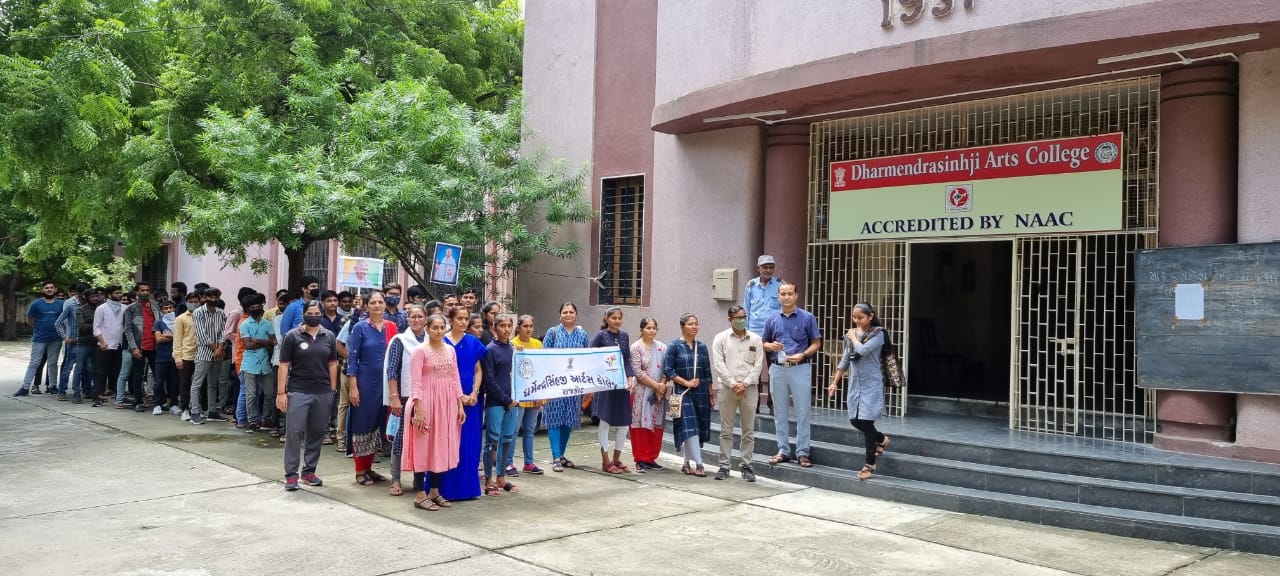 12. Participation in Fit India Programme 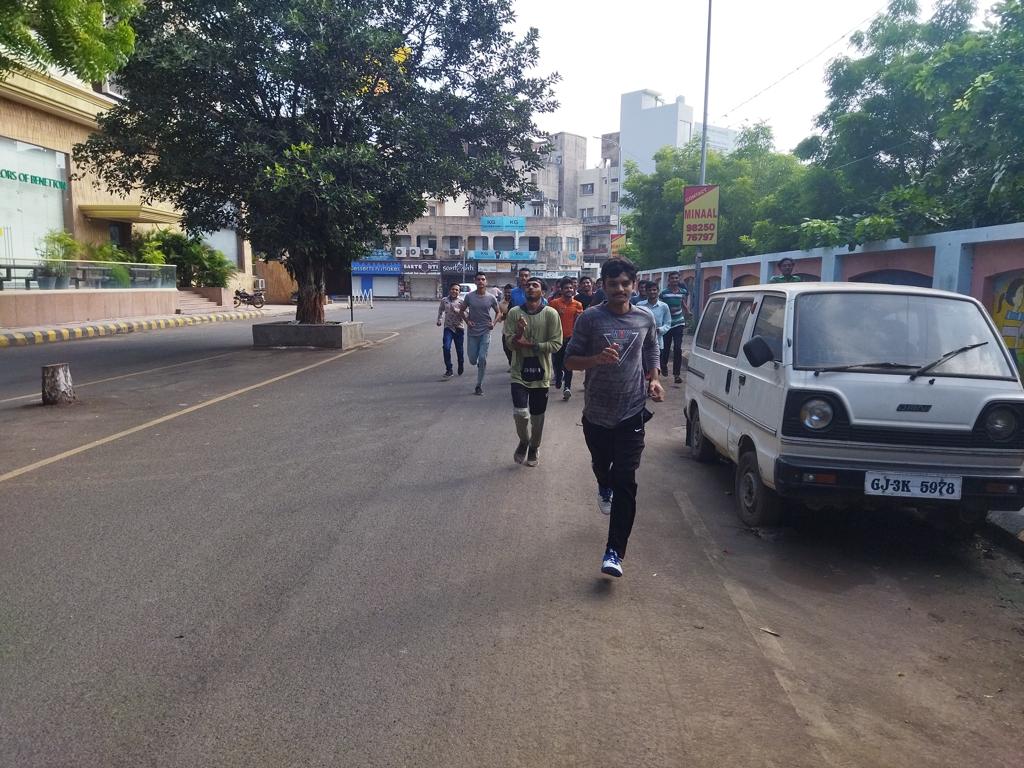 13. Visit to Bhichari Village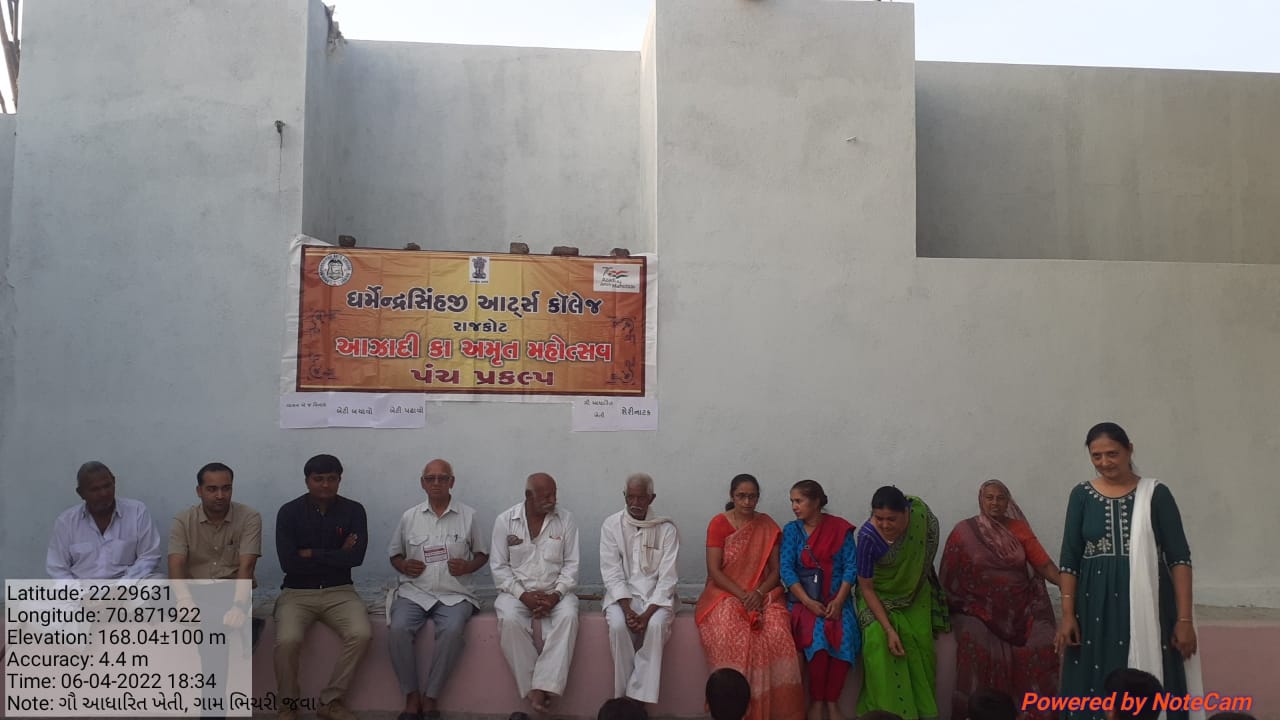 14. Visit to Narisuraksha GruhDharmendrasinhji Arts College, Rajkot Organized a visit to nari suraksha gruh at Rajkot on 12/04/2022, Tuesday morning at 10:30a.m. With a view to making girl undergraduates aware about the knowledge of women rights, safety and security the coordinator of Women cell Committee Dr. Jasmina Sarda organized a visit to Nari Suraksha Gruh on 12th April 2022. Joint Coordinator Dr. Malti Pandey other committee members Dr. Jaya Vadhel, Prof. Hansaben Gujariya, Dr. Ketan Bunha and Dr. Kalyani Raval visited the place with the students of all the departments. Even male students also joined this institutional event. The whole event was planned by the Head of Sociology Department Dr. Farukh Khan. Dr. Nehal Jani and Dr. Hemal Vyas also accompanied the team. At 10: 30am all the students with the committee members went for a walk to see the place as it is close to Dharmendrasinhji Arts College, Rajkot. Dr. Jasmina Sarda introduced Mrs. Geeta Chawda the manager of Nari Suraksha Gruh. The students were informed about violence and injustice done to women by society. Mrs. Geeta Chawda the manager of Nari Suraksha Gruh explained in detail the problems of women. She also informed students how they can be helpful to any helpless woman. After her informative session our coordinator and the team visited the whole building. Female students and the women cell committee members visited every section of the building. It was a very pathetic visit as the visitors had seen many victims of social violence. After the meeting with the manager, the coordinator of our committee planned to visit the same place next time. At the same time, she became ready to help such victims of society by organizing educational programs at the Nari Suraksha Gruh so that the victims can see the ray of hope to build their career.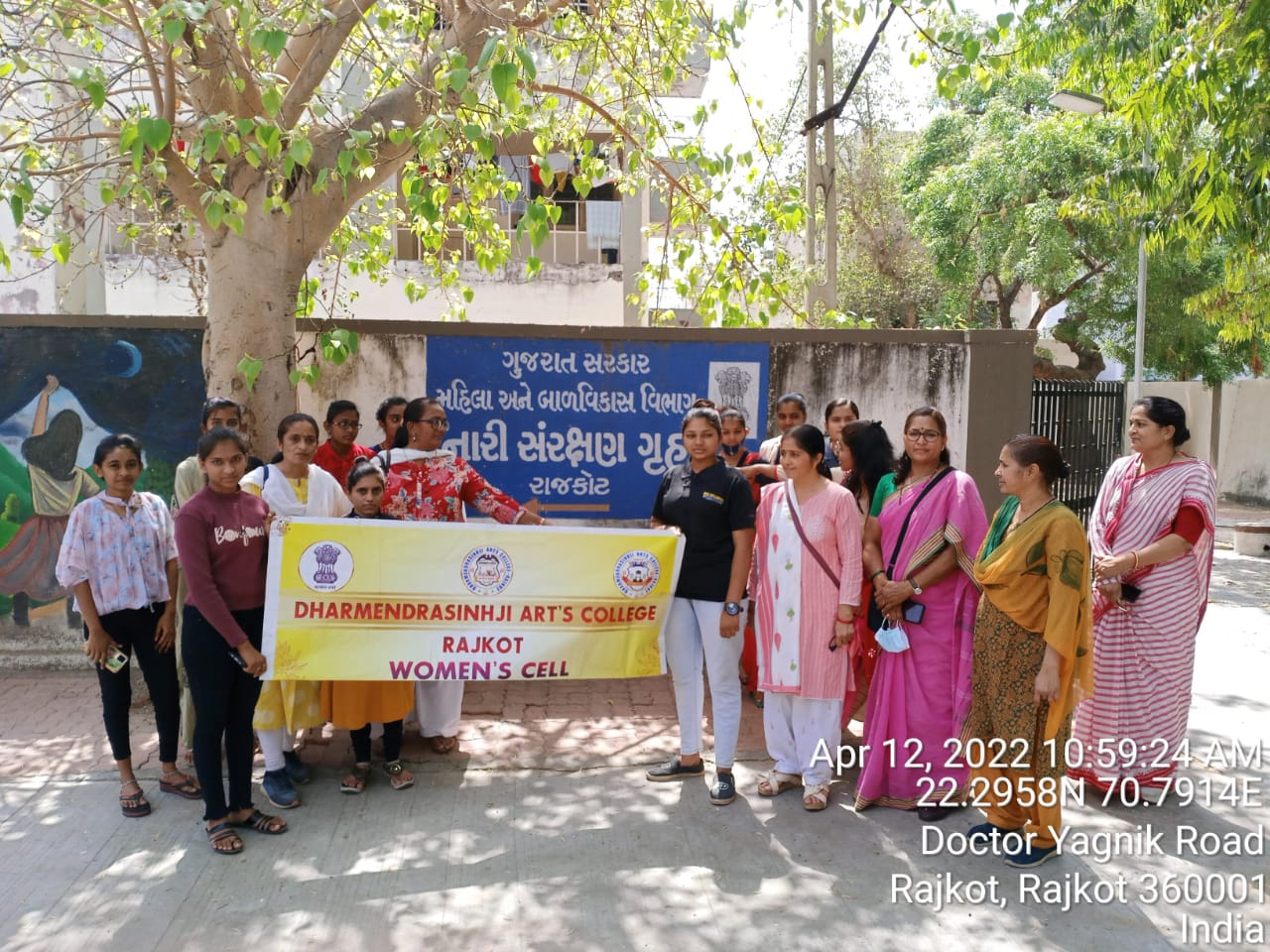 15. Visit to Watson Museum & Archeology Department of Saurashtra(Rajkot)On April 11th 2022, NSS committee and Women Cell of Dharmendrasinhji Arts College, Rajkot visited two noteworthy places of Rajkot City. The whole programme was organised by the coordinator of the Women Cell Committee- Dr. Jasmina Sarda and members of the Women cell Committee. The main motto of this visit was to make undergraduates aware about our culture and tradition. In order to achieve this task Dr. Jasmina Sarda and Dr. Malti Pande along with Dr. Farukh Khan, Head of Sociology Department decided to visit Watson Museum and Archeology Department of Saurashtra. Students from all the departments participated enthusiastically in this educational event. First of all, students visited the Archeology Department. Dr. Jasmina Sarda introduced all the students to the Department of Archeology and Mr. Shreesamarth Inamdar. The Senior Clerk of the Archeology Department gave a wonderful session on Archeology. He explained very lucidly about the role of Archeology in rebuilding and reconstructing the past. He also clarifies the difference between History and Archeology. Some students asked questions on the importance of Archeology in society. Shreesamarth Inamdar answered all their questions and students thanked him. Dr. Jay Vadhel, Assistant Professor (Sociology) felt grateful to this visit and gave her vote of thanks to the coordinator of Women Cell Committee and Archeology Department. At 11:30 am students along with the members of the Women Cell Committee went and saw another important place to enrich their knowledge through a visit to the Watson Museum. In the beginning the whole museum was introduced by the curator Sangeetaben. The Watson Museum exhibits copies of artefacts from Mohenjodaro, natural history, 13th century carvings, temple statues, costumes and design of the houses of the local tribal people. The Watson Museum also houses an excellent collection of traditional, archaeological items and coins. While the museum's archeology gallery also boasts of artefacts of prehistoric period and the Harappan civilization in the archeology gallery, a treasure of sculptures belonging to erstwhile Ghumali - a capital of Jethwa - grace the sculpture gallery. Dr Ketan Bunha, Dr. Kalyani Raval and Prof. Hansaben Gujariya explained all the importance of the artefacts.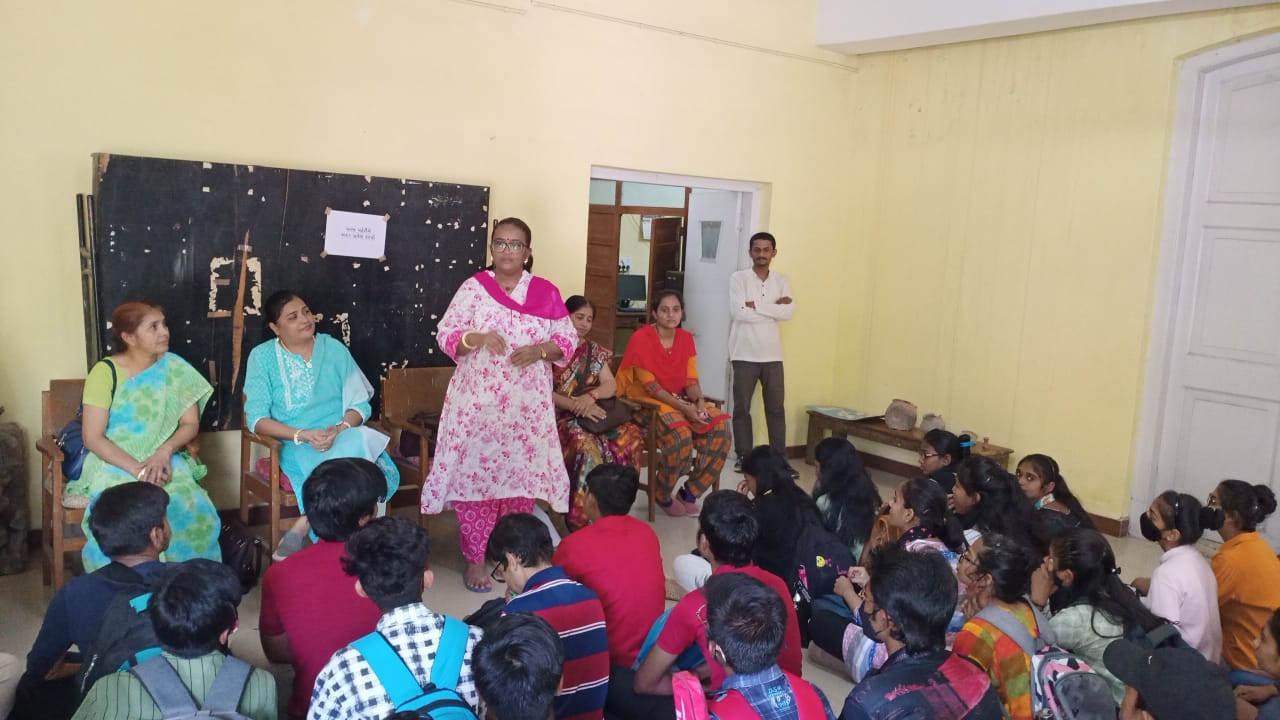 16. Women's Day Celebration (Jui Mela Poetess Convention)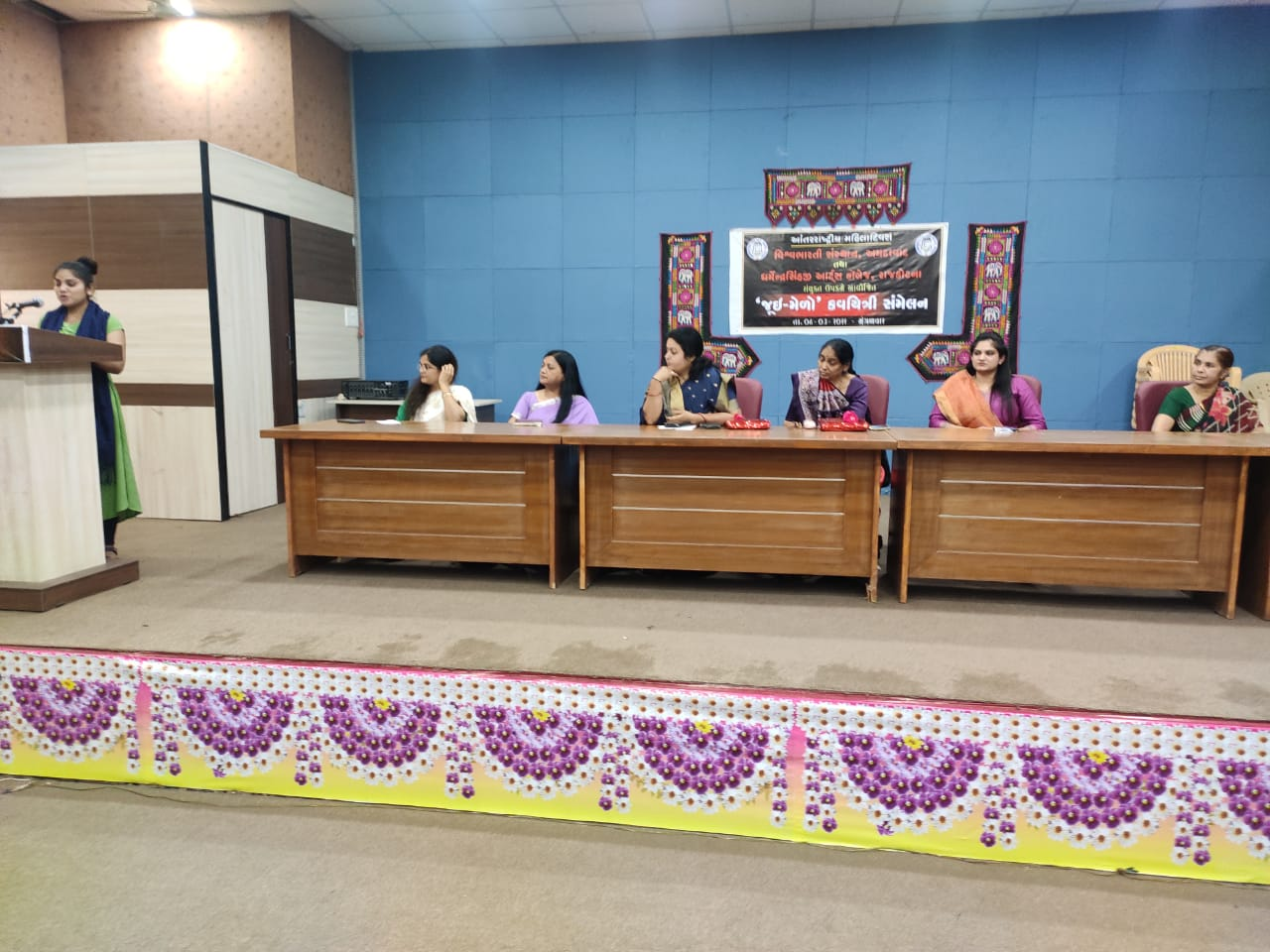 17. Chhattiasgadh lok nrutya ane sanskruti related Movie DHARMENDRASINHJI ARTS COLLEGE - EBSB CLUB – RAJKOT छत्तीसगढ़ की संस्कृति एवं लोक नृत्य-             10 अगस्त,2021                               धर्मेंद्रसिंहजी आर्ट्स कॉलेज के इबीएसबी क्लब द्वारा आज़ादी का अमृत महोत्सव के अंतर्गत आज छत्तीसगढ़ की संस्कृति एवं छत्तीसगढ़ के लोक नृत्य के विविध विडियो छात्रों को दिखाएं गए। साथ ही इबीएसबी क्लब के कोऑर्डिनेटर डॉ.हेमल व्यास एवं प्रो.हार्दिक गोहिल के द्वारा छत्तीसगढ़ की संस्कृति के बारे में विस्तृत जानकारी दी गई । जिसमें कॉलेज के सभी वर्ष के छात्रों ने एवं अध्यापकों ने अपनी उपस्थिति दर्ज की।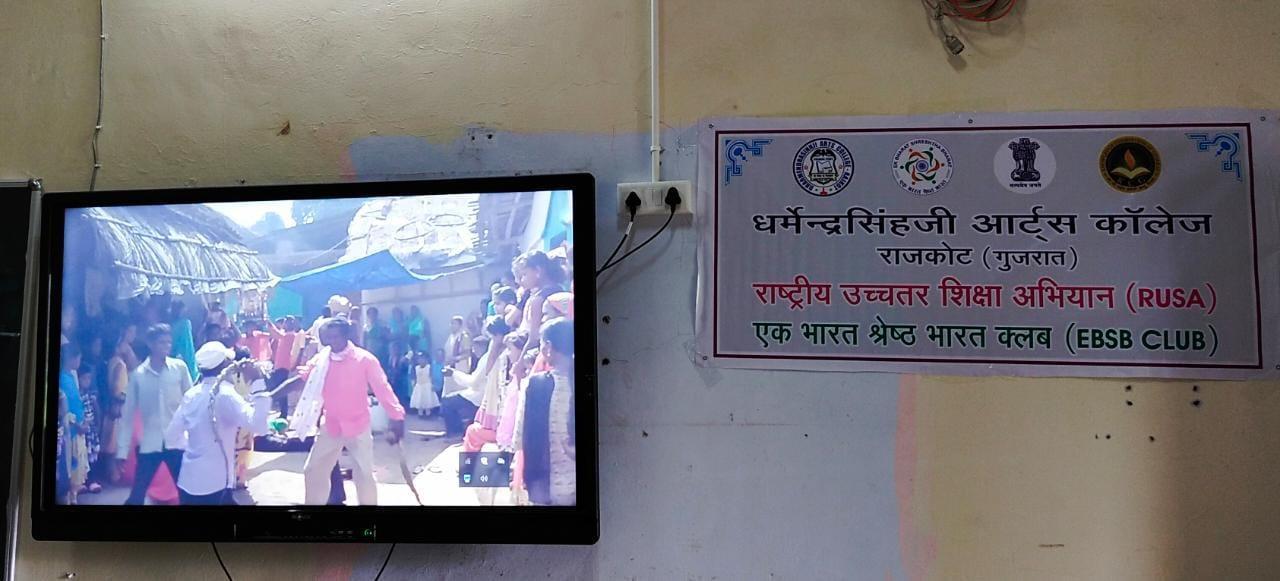 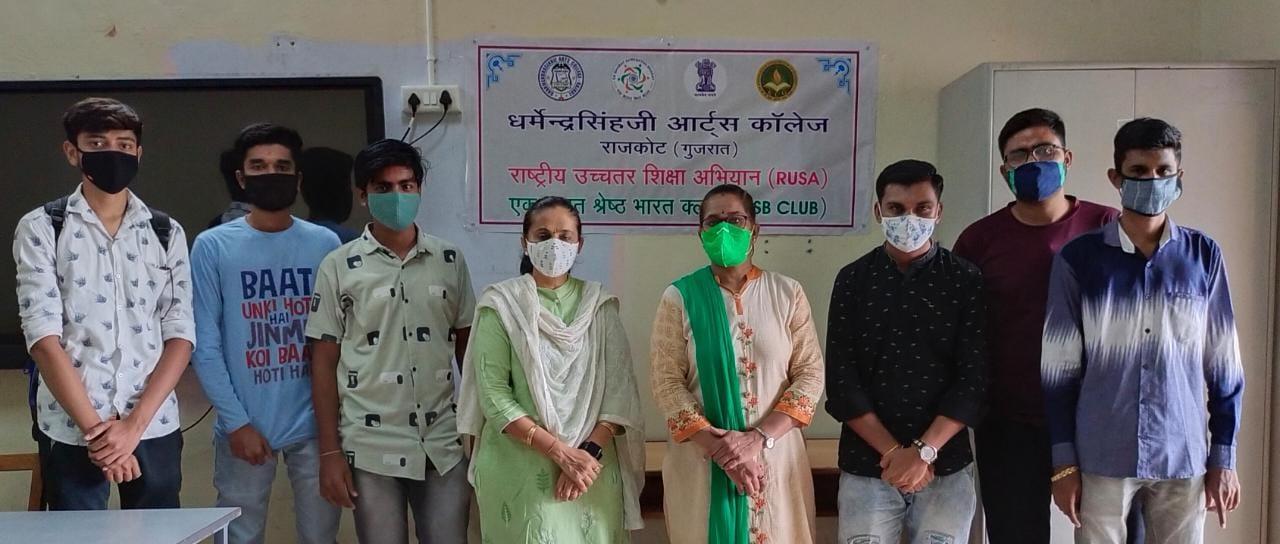 18. Lecture on Hiroshima Day by Community Serviceધર્મેન્દ્રસિંહજી આર્ટ્સ કૉલેજ, રાજકોટના સામુદાયિક સેવાધારા અને  ઈતિહાસ વિભાગ દ્વારા તા.06/08/2021ને શુક્રવારના રોજ કૉલેજ કક્ષાએ ‘આંતરરાષ્ટ્રીય પરમાણુ નિ:શસ્ત્રીકરણ દિવસ’ જેને ‘હિરોશીમા દિવસ’ તરીકે પણ ઓળખવામાં આવે છે, તેની ઉજવણી કરેલ હતી. જેમાં જાણીતા ઈતિહાસવિદ અને ઐતિહાસિક બાબતોના વિદ્વાન એવા ડૉ.જે.ડી.કણઝારિયા મુખ્ય વક્તા તરીકે ઉપસ્થિત રહેલ હતા. 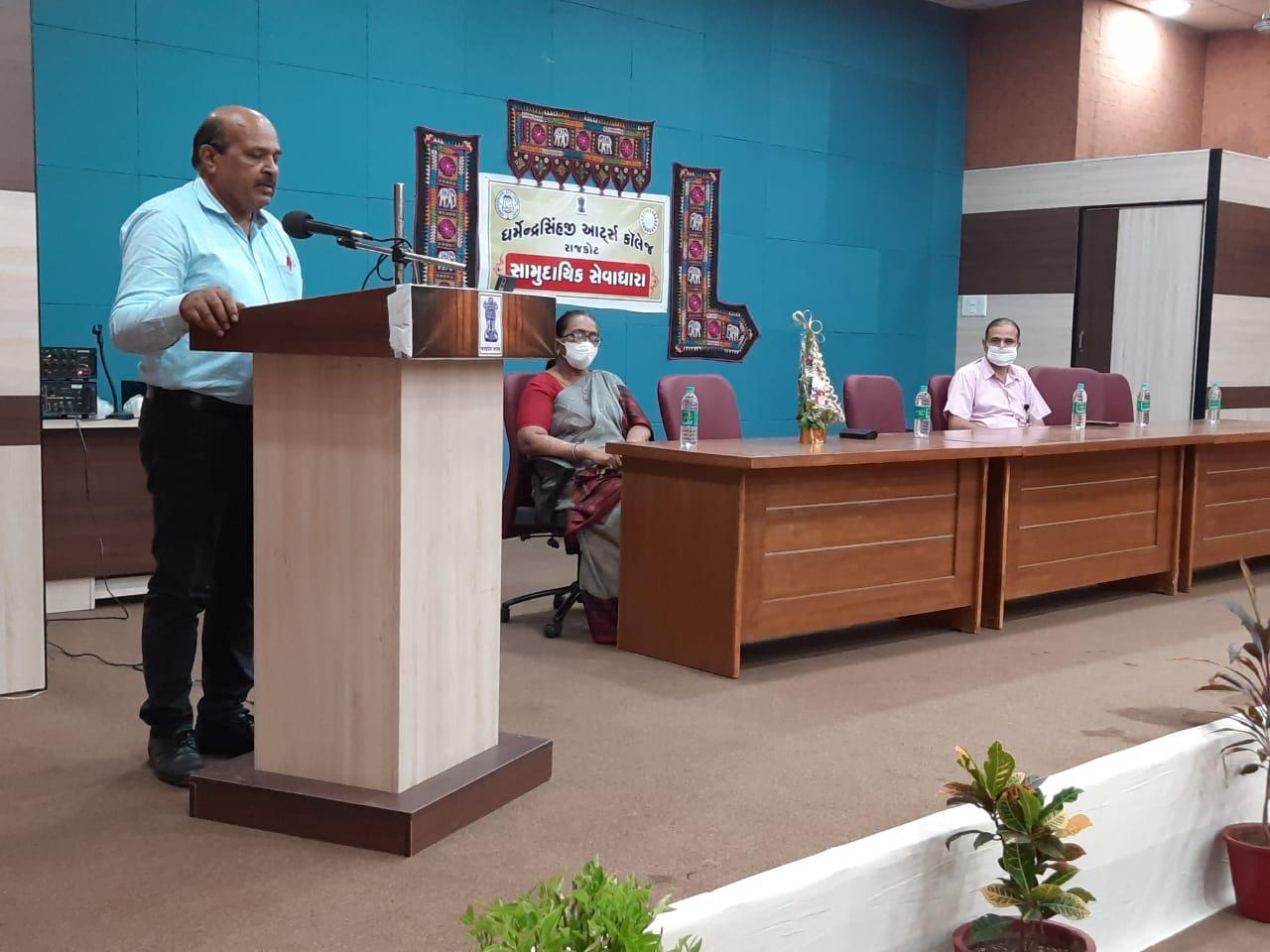 19. Drawing competitionચિત્રસ્પર્ધા (2021-2022)ધર્મેન્દ્રસિંહજી આર્ટ્સ કૉલેજ,રાજકોટખાતેતા.12/08/2021નેગુરૂવારના રોજ રંગ-કલા કૌશલ્ય ધારાદ્વારા આઝાદીના અમૃત મહોત્સવ સંદર્ભે ચિત્રસ્પર્ધાનું આયોજન સવારે 10:30 થી 12:30 કલાકના સમય દરમિયાનરૂમ નં.-35માંકરવામાં આવેલ. આ તકે કૉલેજના આચાર્યશ્રી ડૉ.એ.એસ.રાઠોડસાહેબ તેમજ સ્ટાફના તમામ અધ્યાપક્શ્રીઓની  ઉપસ્થિતિ રહેલા.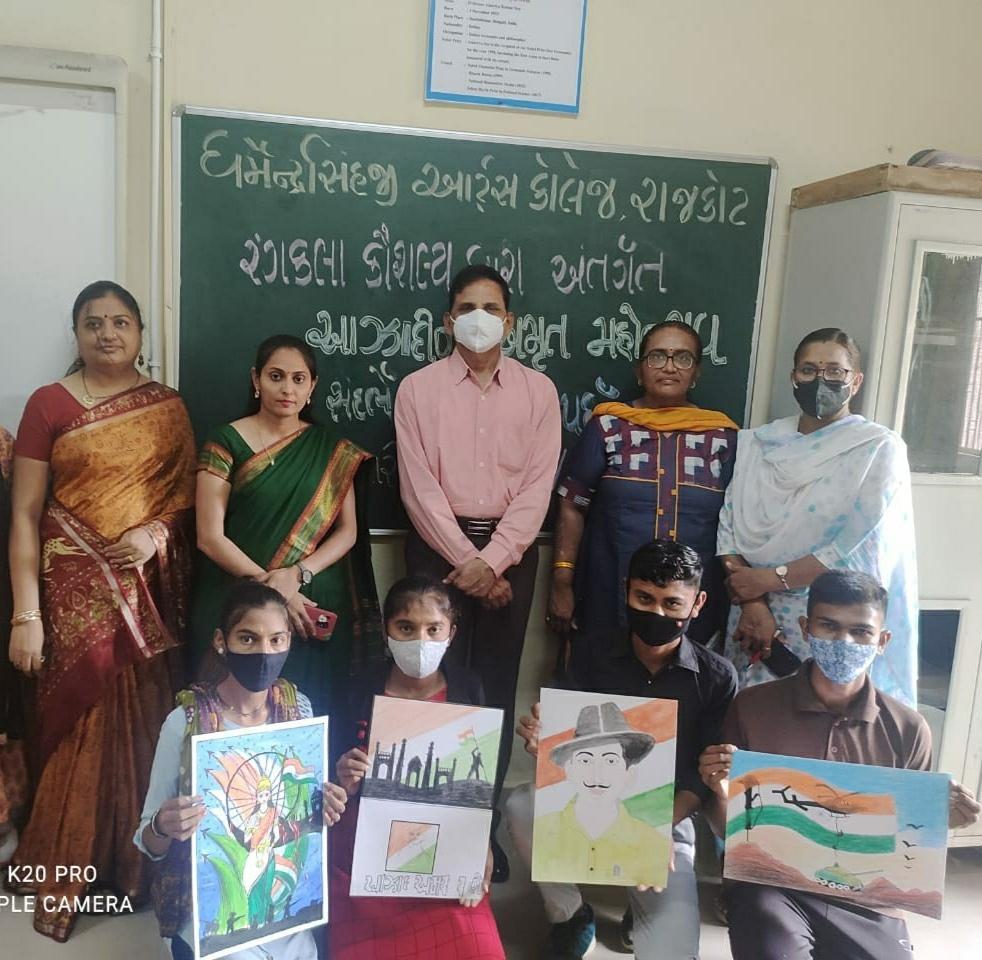 20.Essay Competition by Gnanadharaનિબંધસ્પર્ધાનો અહેવાલ (2021-2022) ધર્મેન્દ્રસિંહજી આર્ટ્સ કૉલેજ, રાજકોટ ખાતે તા.13/08/2021ને શુક્રવારના રોજ કૉલેજ કક્ષાએ જ્ઞાનધારાદ્વારા આઝાદીના અમૃત મહોત્સવ સંદર્ભે રૂમ નંબર-17માં સવારે 11:00 વાગ્યે નિબંધસ્પર્ધાનું આયોજન કરવામાં આવ્યું હતું. 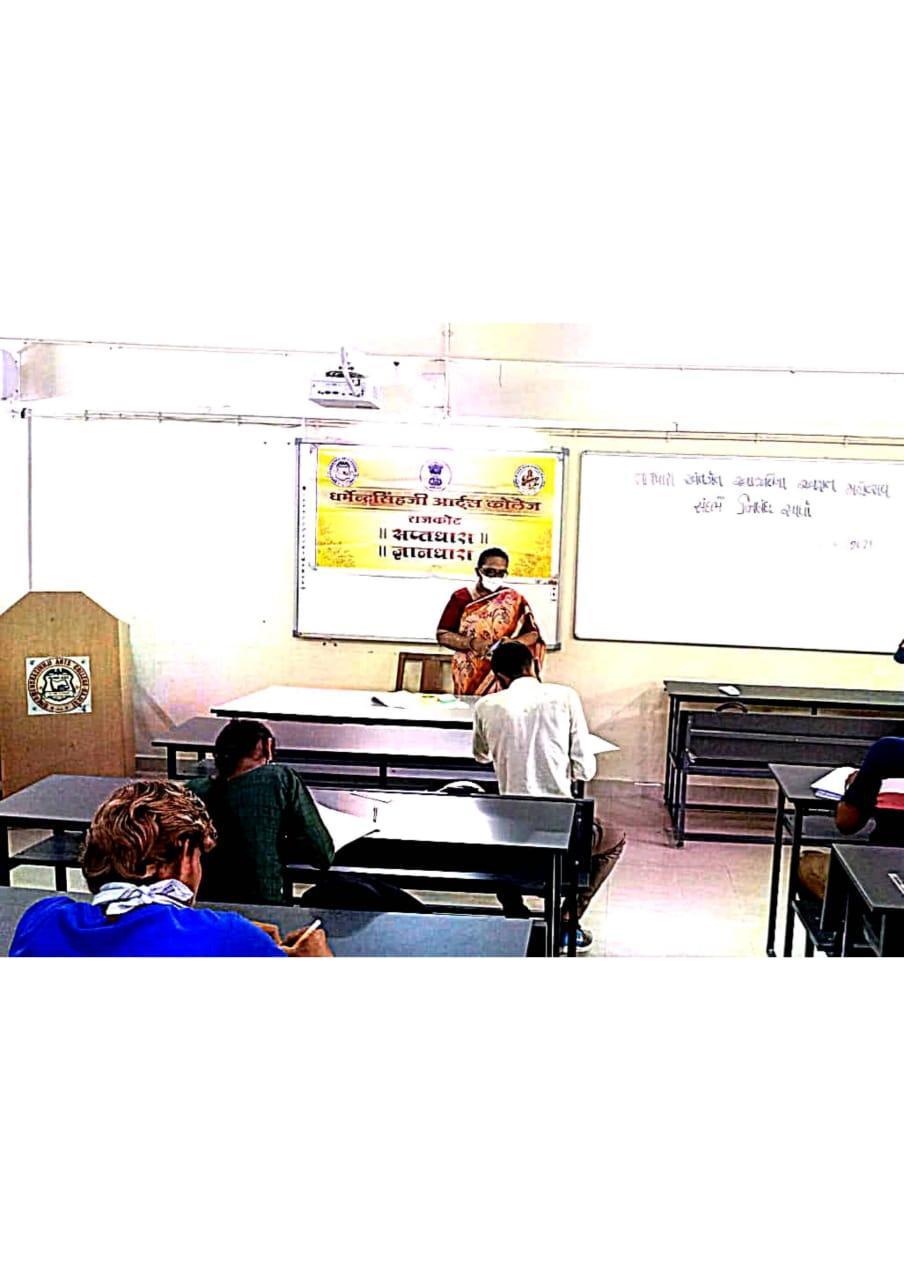 21.Workshop on Bharata-knitting through Creative Expressionismભરત-ગૂંથણકલાવર્કશોપનોઅહેવાલ (2021-2022)ધર્મેન્દ્રસિંહજી આર્ટ્સ કૉલેજ,રાજકોટ ખાતે તા.18/08/2021ને બુધવારના રોજ કૉલેજ કક્ષાએ સવારે 11:00 વાગ્યે આઝાદીના અમૃત મહોત્સવ સંદર્ભે સર્જનાત્મક અભિવ્યક્તિધારા અંતર્ગત ભરત-ગૂંથણકલા અંગેના એક વર્કશોપનું આયોજન રૂમ નં.-7માં કરવામાં આવ્યું હતું. 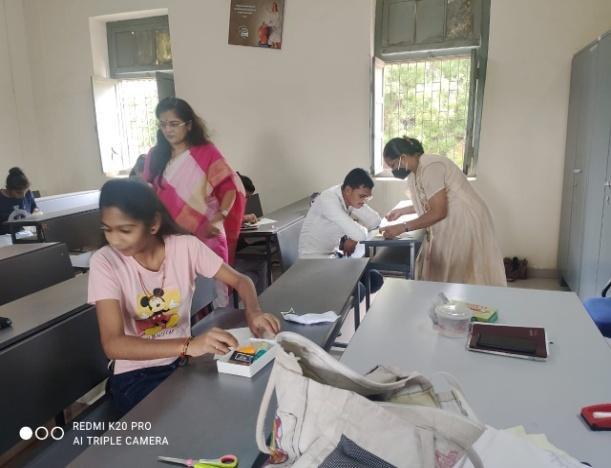 22.Workshop on Bharata-knitting through Creative Expressionism શહીદોનેશ્રદ્ધાંજલિતથાભારતગૌરવગાનકાર્યક્રમનોઅહેવાલ (2021-2022)ધર્મેન્દ્રસિંહજીઆર્ટ્સ, કૉલેજ, રાજકોટમાંતા.19-8-2021નેગુરૂવારનારોજ ગીત, સંગીત નૃત્યધારા દ્વારા આઝાદીના અમૃત મહોત્સવની ઉજવણીના ઉપલક્ષ્યમાં શહીદોનેશ્રદ્ધાંજલિતથાભારતગૌરવગાનકાર્યક્રમનુંઆયોજનસવારે11:00થી 01:00 દરમિયાનઓડીટોરિયમમાંકરવામાંઆવ્યુંહતું.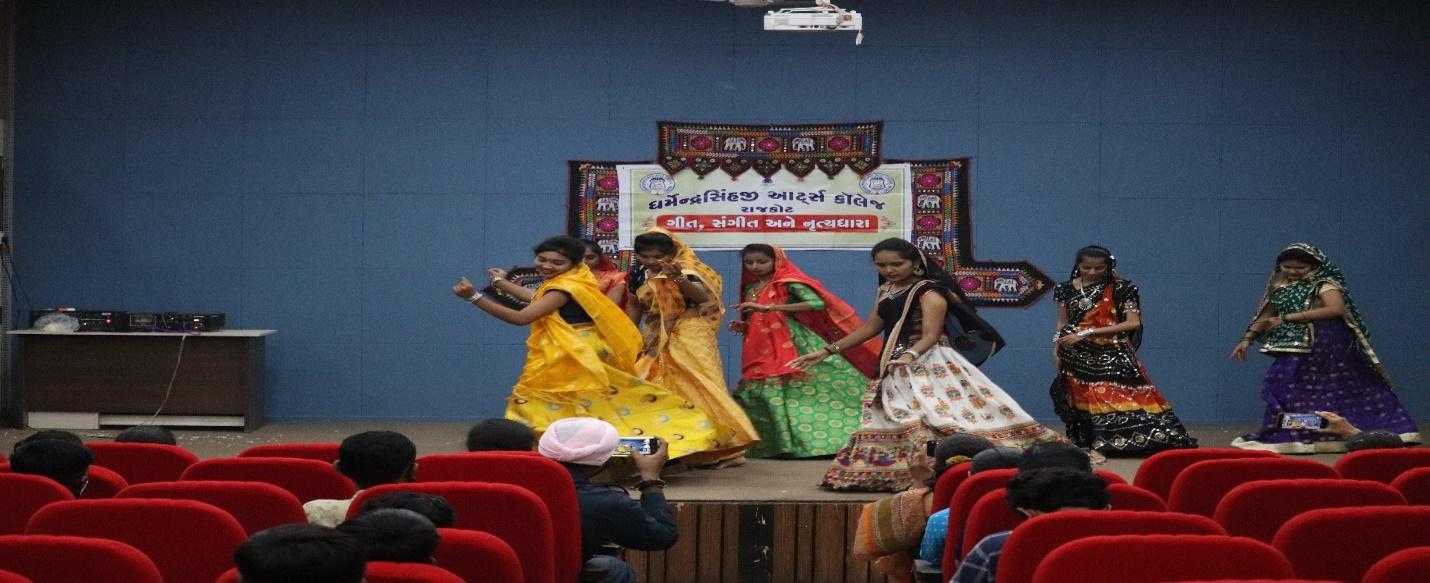 23.Inter class chess competition by Khel, Kud Yogadhara(2021-2022)ધર્મેન્દ્રસિંહજી આર્ટ્સ કૉલેજ, રાજકોટ ખાતે તા.19/09/2021ને શુક્રવારના રોજ  સપ્તધારાનાખેલ,કૂદ યોગધારા અને શારીરિક શિક્ષણ વિભાગ દ્વારા કૉલેજ કક્ષાએ આંતર ક્લાસ ક્રિકેટ  સ્પર્ધાનું આયોજન કરવામાં આવ્યું હતું. આ સ્પર્ધામાં કુલ ૬૬ વિદ્યાર્થીઓએ નામ નોંધાવ્યા હતા. 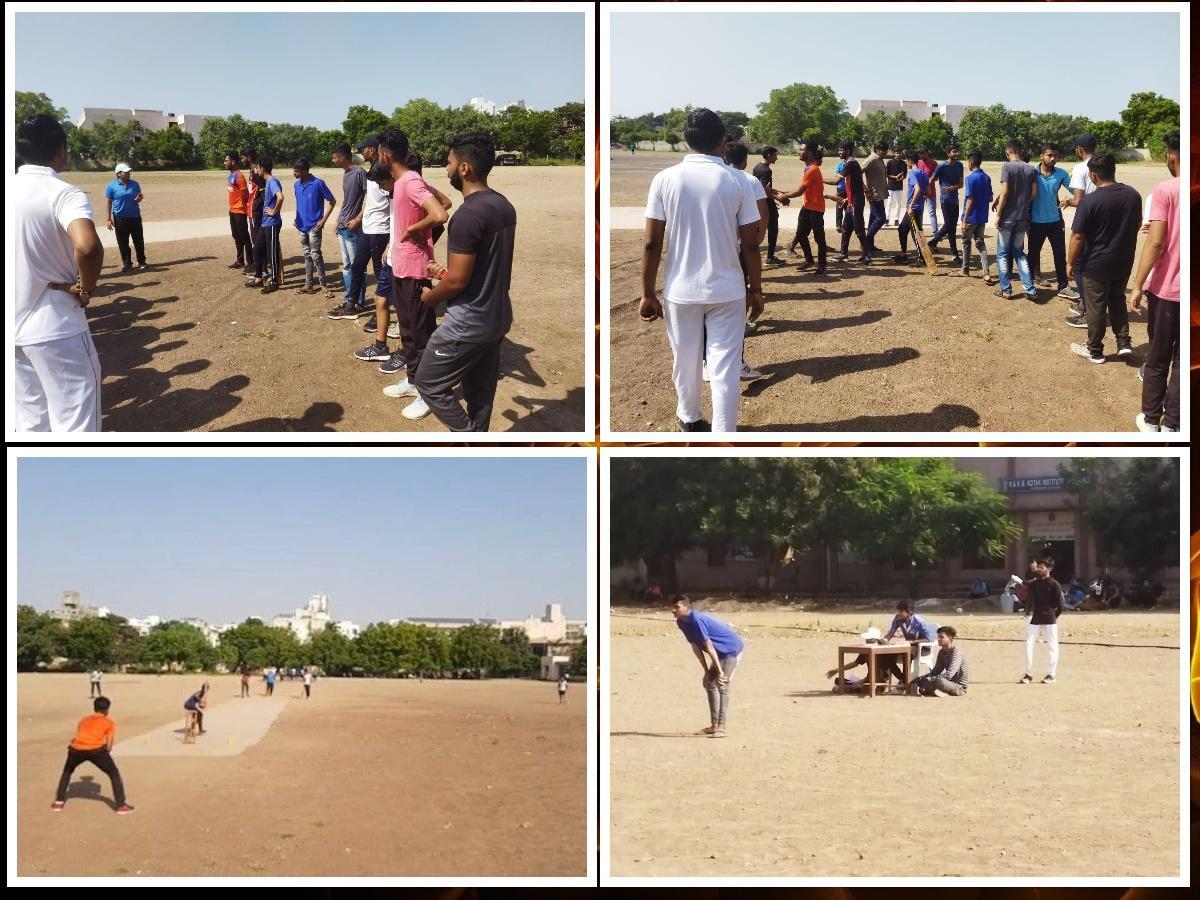 (https://m.facebook.com/story.php?story_fbid=4259762704121841&id=100029612569787&sfnsn=wiwspwa)24. Painting competition on the occasion of Gandhi Jayanti by Rang, Kala Kaushalyadharaધર્મેન્દ્રસિંહજી આર્ટ્સ કૉલેજ,રાજકોટખાતે તા.06/10/2021ને બુધવારના રોજ સપ્તધારા અંતર્ગત રંગ-કલા કૌશલ્યધારા સમિતિ દ્વારા ‘ગાંધીજયંતિ’ નિમિત્તે ચિત્રસ્પર્ધાનું આયોજન સવારે 11:00 થી 01:00 દરમિયાનરૂમ નં.-20માંકરવામાં આવેલ. 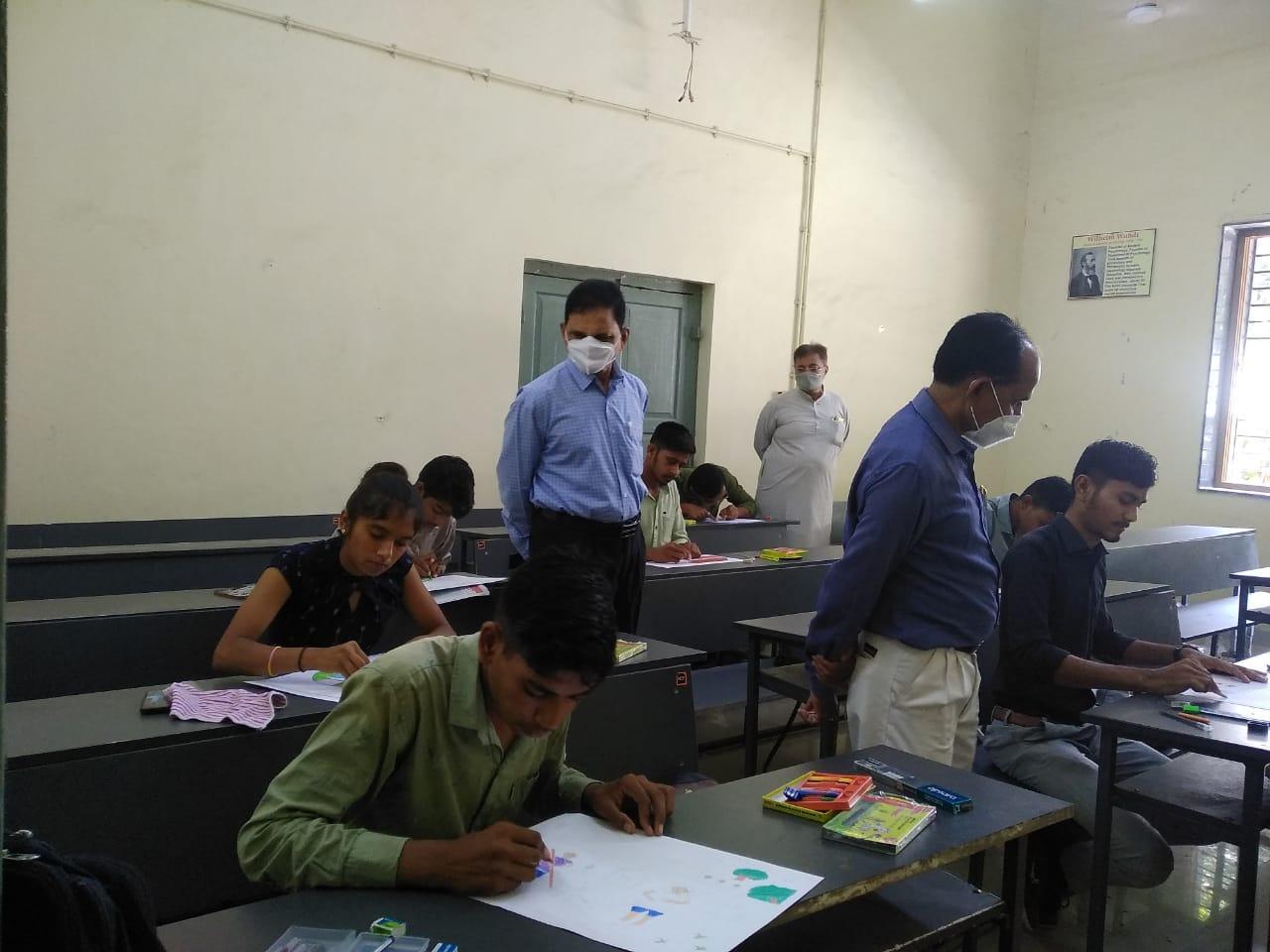 25.Navratri through Song, Sangeet Nrityadharaધર્મેન્દ્રસિંહજી આર્ટ્સ કૉલેજ, રાજકોટની સપ્તધારા સમિતિ અંતર્ગત ગીત-સંગીત-નૃત્યધારા દ્વારા તા.09/10/2021ને શનિવારનાં સવારે 09:00 વાગ્યે કૉલેજ કેમ્પસમાં નવરાત્રિ ઉત્સવનું આયોજન કરવામાં આવેલ હતું. 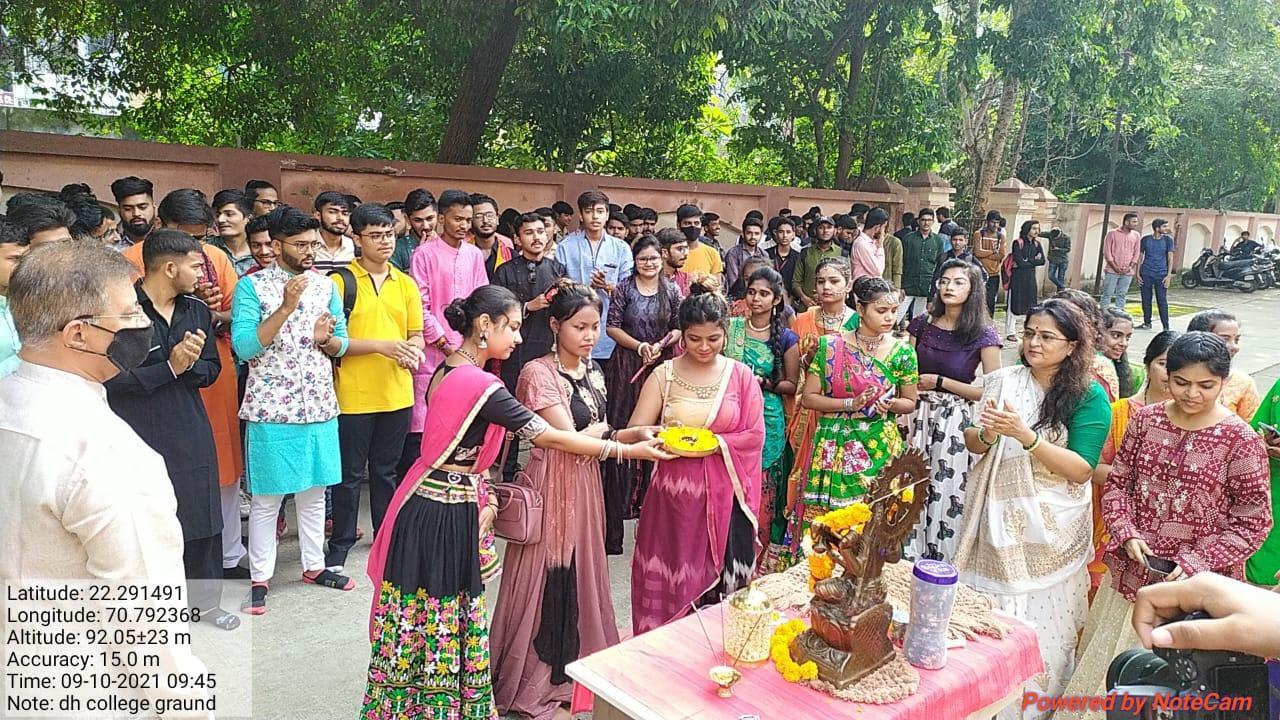 26. Inter class chess competition by Khel, Kud Yogadhara(2021-2022) (https://m.facebook.com/dharmendrian.sport.7/videos/205291925009831/?sfnsn=wiwspwa)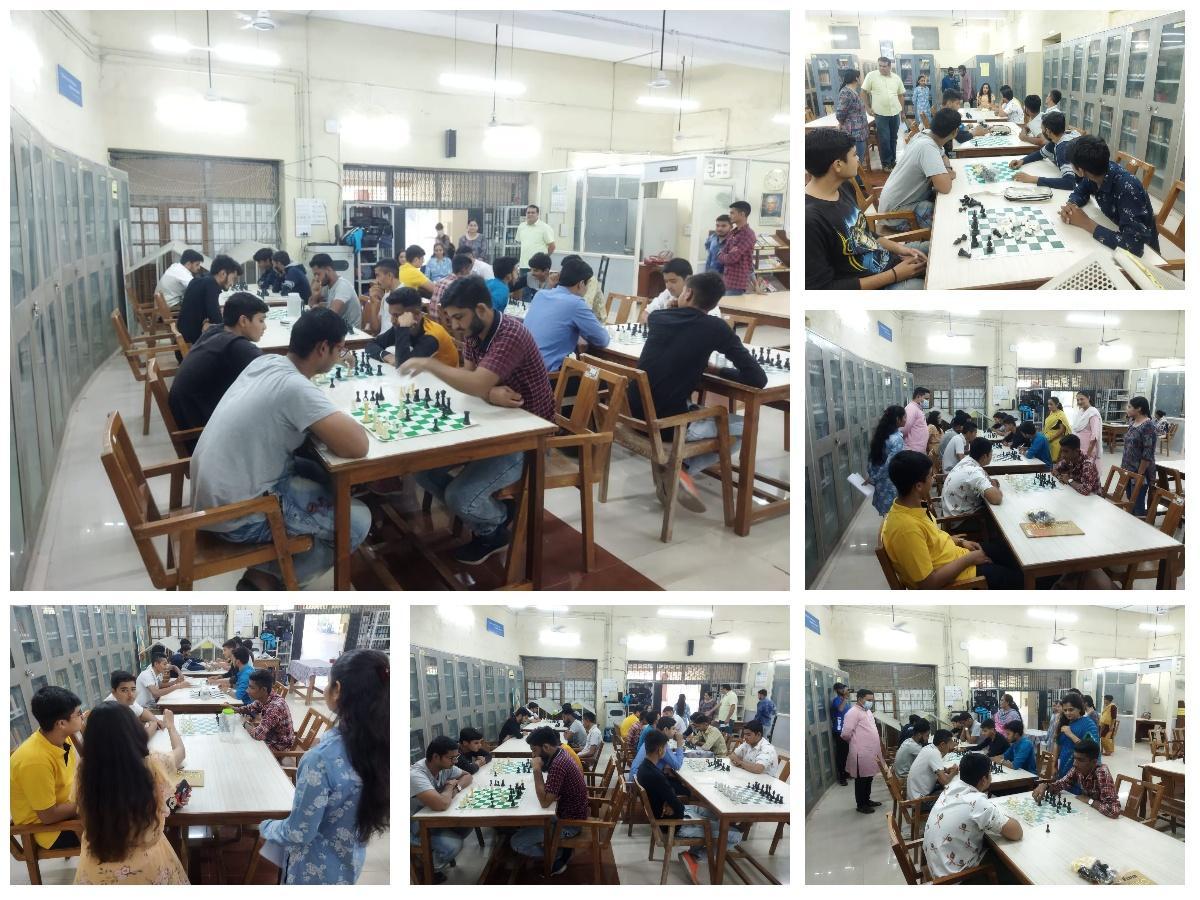 27. Inter class volleyball competition by Khel, Kuod Yogadharaધર્મેન્દ્રસિંહજી આર્ટ્સ કૉલેજ, રાજકોટ ખાતે તા.22/10/2021 ના શુક્રવારના રોજ  સપ્તધારાનાખેલ,કૂદ યોગધારા અને શારીરિક શિક્ષણ વિભાગ દ્વારા કૉલેજ કક્ષાએ આંતર ક્લાસ વોલીબોલ સ્પર્ધાનું આયોજન કૉલેજના મેદાનમાં કરવામાં આવ્યું હતું. આ સ્પર્ધામાં કુલ 26 વિદ્યાર્થીઓએ નામ નોંધાવ્યા હતા. (https://m.facebook.com/story.php?story_fbid=3407979622761928&id=100029612569787&sfnsn=wiwspwa)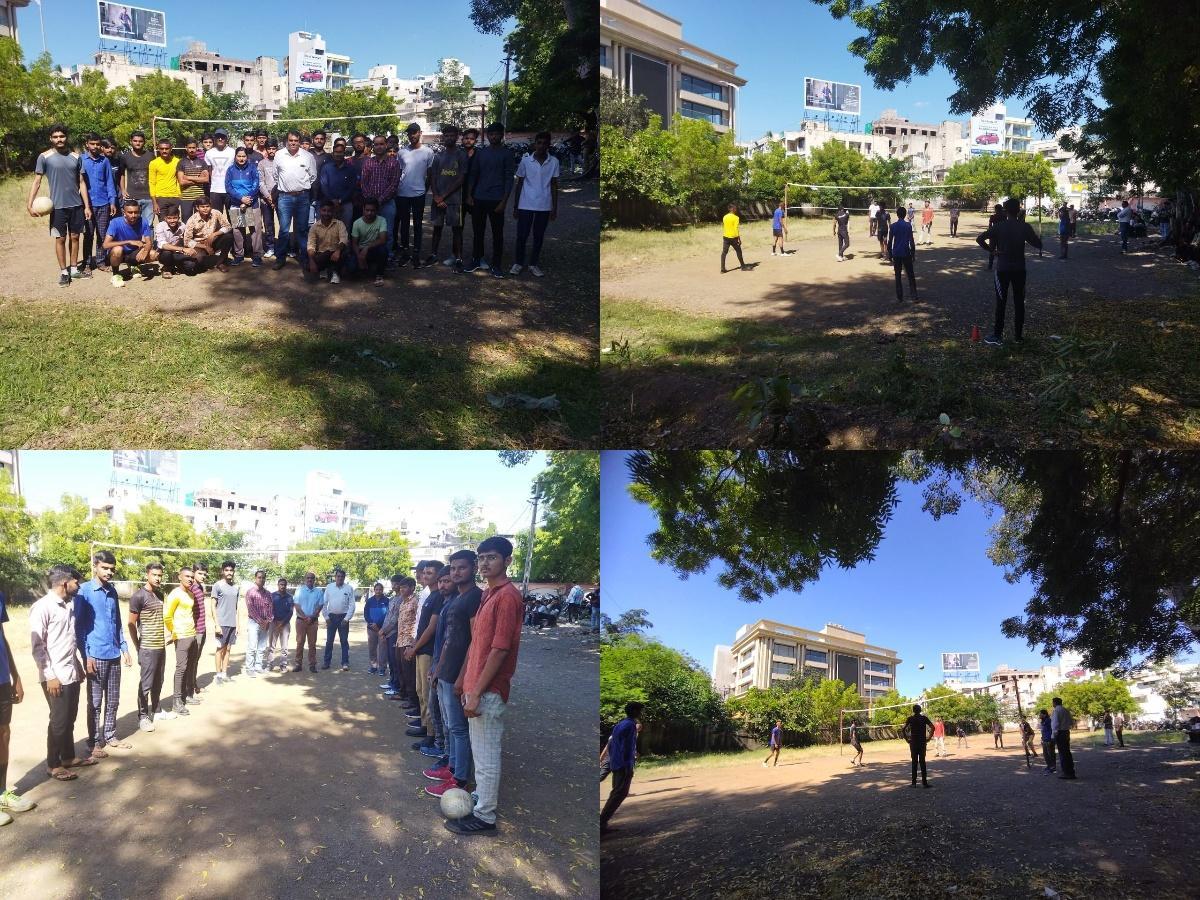 28.Inter-class table tennis by khel, kud yogadharaધર્મેન્દ્રસિંહજી આર્ટ્સ કૉલેજ, રાજકોટ ખાતે તા.23/10/2021 ના શનિવારના  રોજ  સપ્તધારાનાખેલ,કૂદ યોગધારા અને શારીરિક શિક્ષણ વિભાગ દ્વારા કૉલેજ કક્ષાએ આંતર ક્લાસ ટેબલ ટેનીસ  સ્પર્ધાનું આયોજન કૉલેજના સ્પોર્ટ્સ હોલમાં કરવામાં આવ્યું હતું. આ સ્પર્ધામાં કુલ 12 વિદ્યાર્થીઓએ નામ નોંધાવ્યા હતા. (https://m.facebook.com/story.php?story_fbid=624949712007644&id=100029612569787&sfnsn=wiwspwa)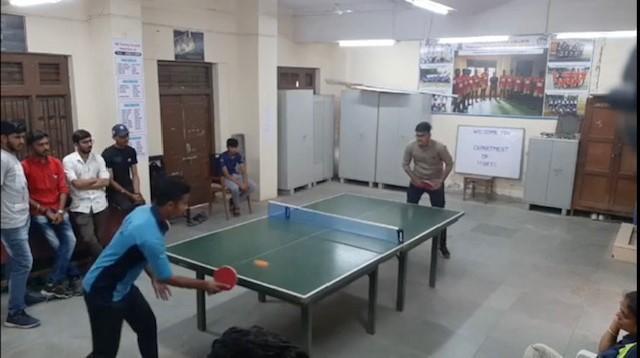 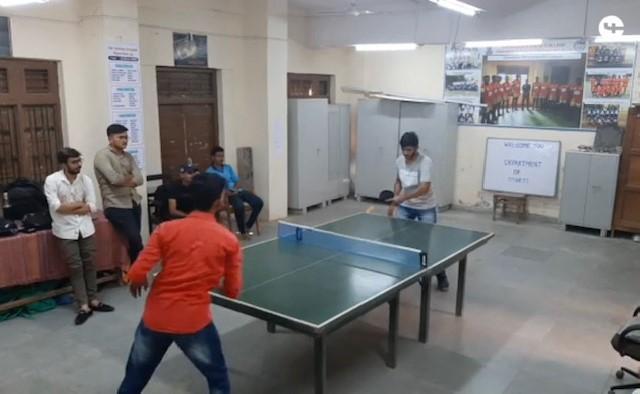 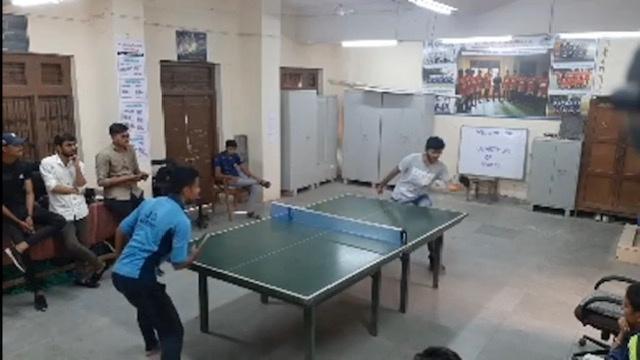 29. Inter class kabaddi competition through khel, kud yogadharaઆંતર ક્લાસ (Intramural) કબડ્ડી સ્પર્ધા(2021-2022)ધર્મેન્દ્રસિંહજી આર્ટ્સ કૉલેજ, રાજકોટ ખાતે તા.27/10/2021ના બુધવારના રોજ  સપ્તધારાનાખેલ,કૂદ યોગધારા અને શારીરિક શિક્ષણ વિભાગ દ્વારા કૉલેજ કક્ષાએ આંતર ક્લાસ કબડ્ડી સ્પર્ધાનું આયોજન કૉલેજના મેદાનમાં કરવામાં આવ્યું હતું. આ સ્પર્ધામાં કુલ 51 વિદ્યાર્થીઓએ નામ નોંધાવ્યા હતા.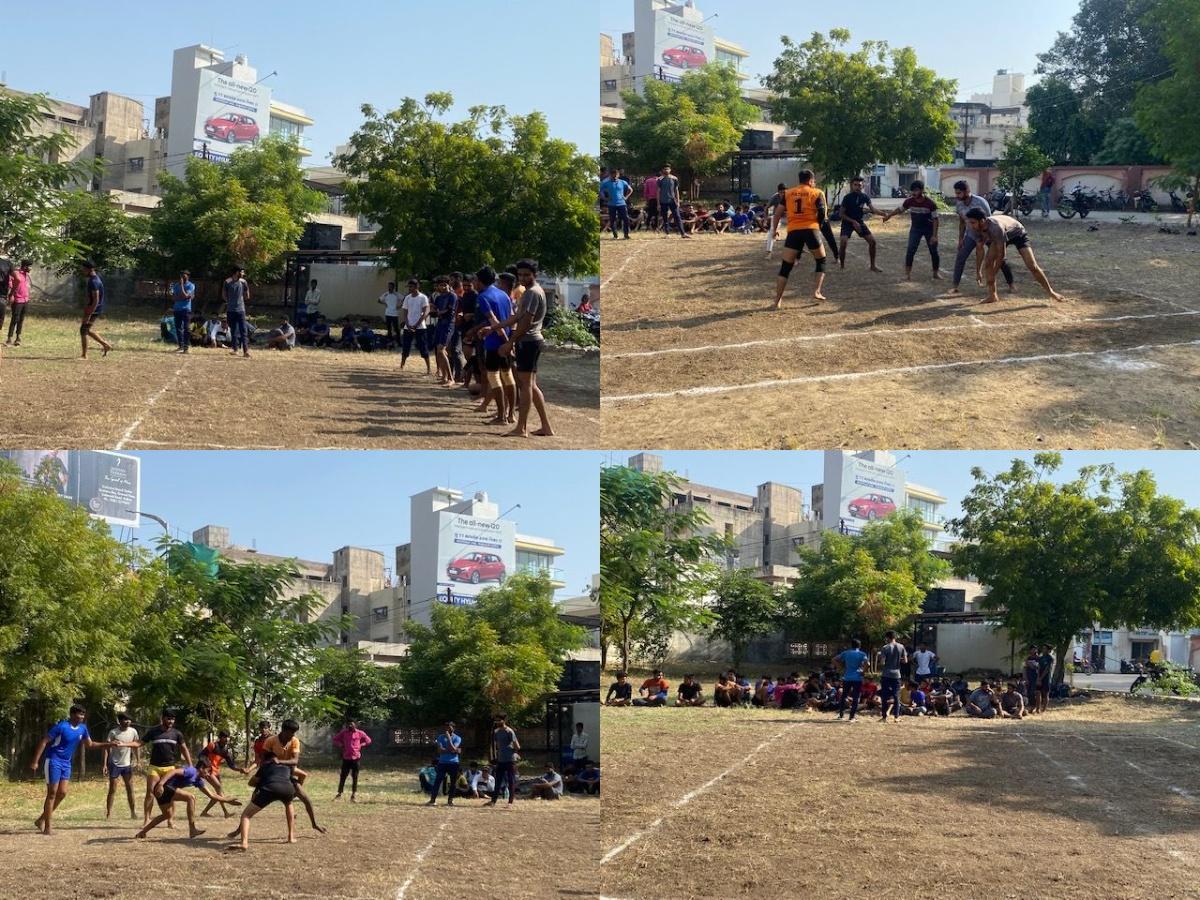 30. Inter class athletics competition through Khel, Kuod Yogadharaધર્મેન્દ્રસિંહજી આર્ટ્સ કૉલેજ,રાજકોટ ખાતે તા.10/12/2021 ના શુક્રવારના રોજ  સપ્તધારાનાખેલ,કૂદ યોગધારા અને શારીરિક શિક્ષણ વિભાગ દ્વારા કૉલેજ કક્ષાએ આંતર ક્લાસ એથલેટીક્સ સ્પર્ધાનું આયોજન કૉલેજના મેદાનમાં કરવામાં આવ્યું હતું. આ સ્પર્ધામાં કુલ 21 વિદ્યાર્થીભાઈઓ અને 9 વિદ્યાર્થીની બહેનોએ નામ નોંધાવ્યા હતા.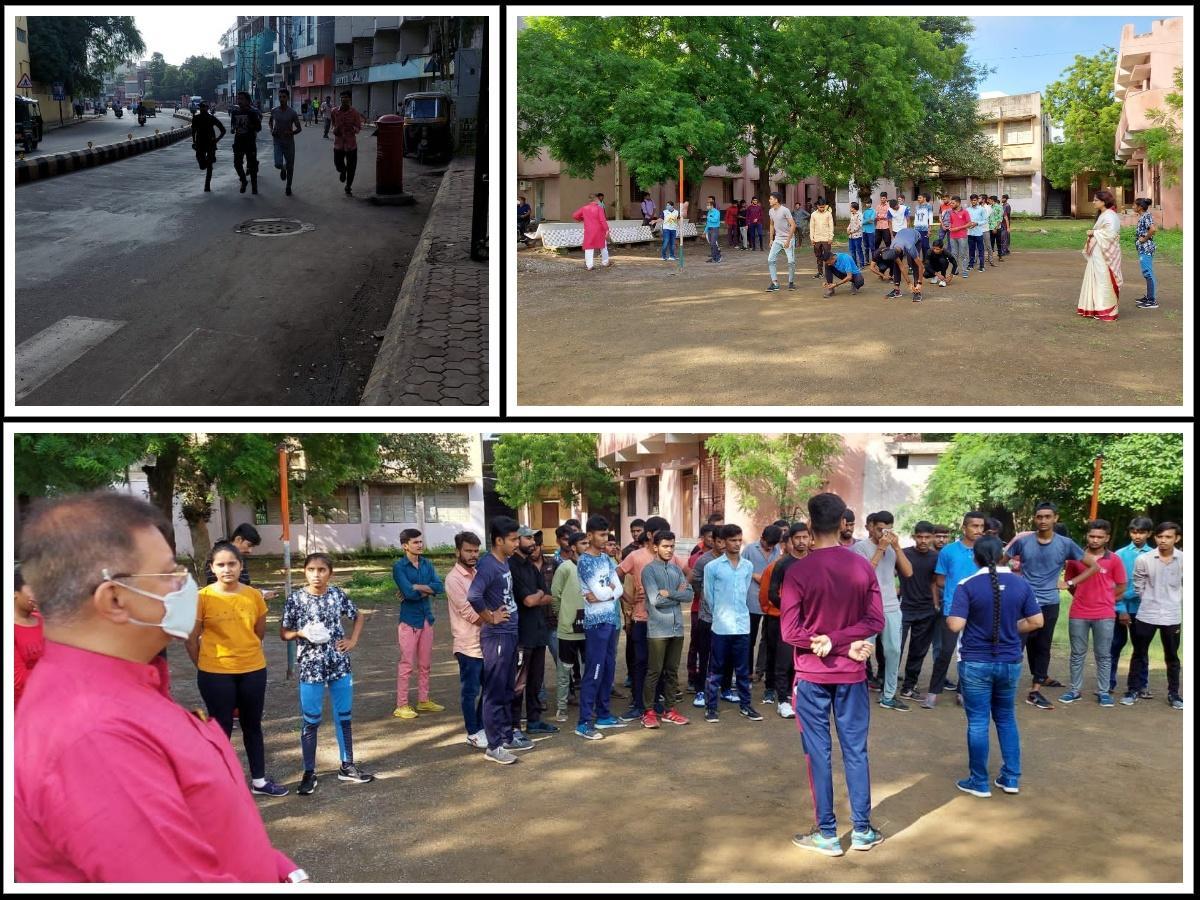 31. Essay Writing Competitionધર્મેન્દ્રસિંહજી આર્ટ્સ કૉલેજ, રાજકોટમા જ્ઞાનધારા અંતર્ગત આઝાદીના અમૃત મહોત્સવ સંદર્ભે તા.07/01/2022ના રોજ સવારે 11:00 કલાકે રૂમ નં.8માં નિબંધસ્પર્ધાનું આયોજન કરવામાં આવેલ હતું.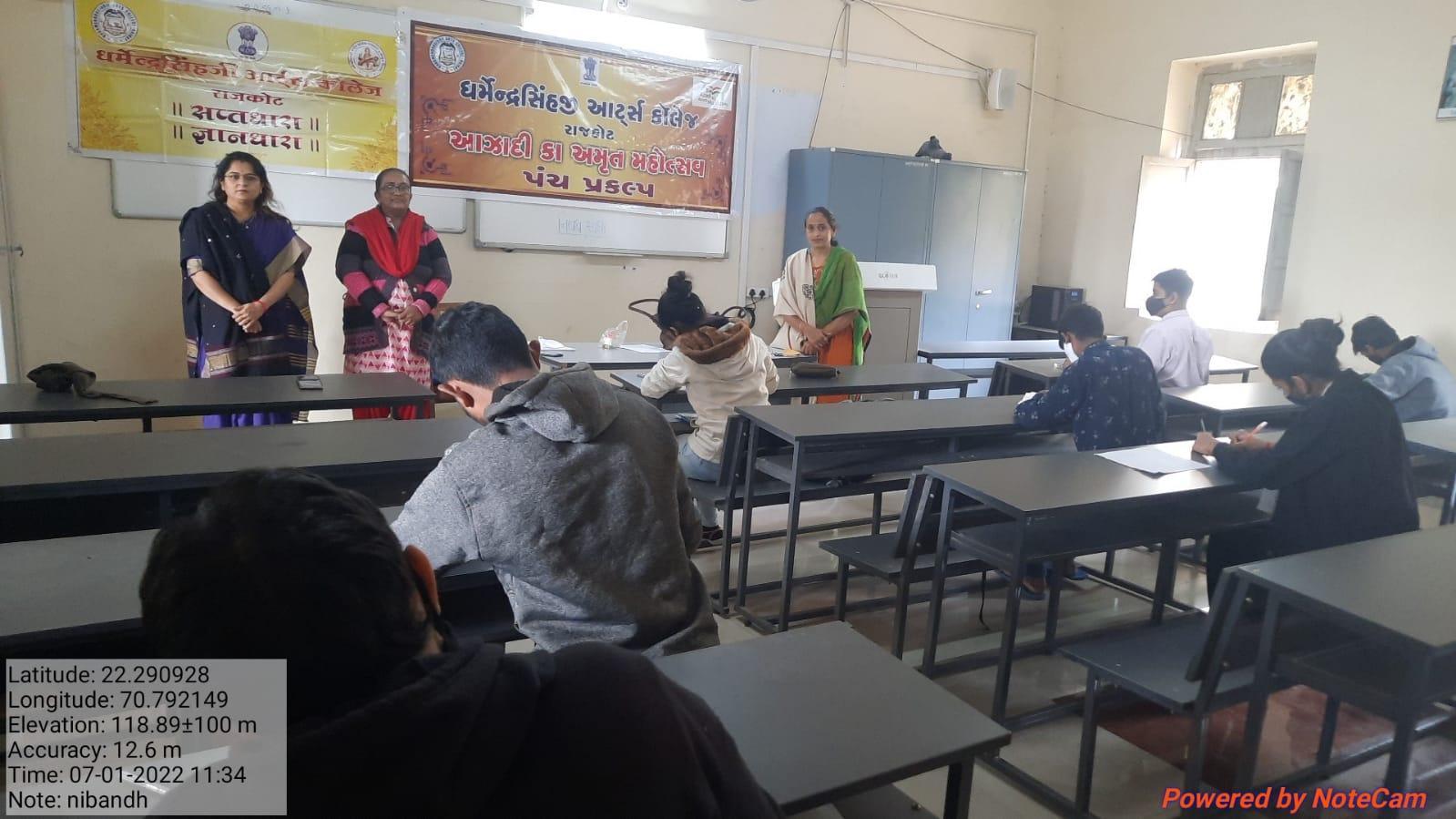 32 Dharmendrasinhji Arts College, Rajkot Sports, jumping Yogadharaધર્મેન્દ્રસિંહજી આર્ટ્સ કૉલેજ, રાજકોટમાં સપ્તધારા અંતર્ગત ખેલ, કૂદ યોગધારા દ્વારા તા.15-16/02/2022 દરમિયાન સૌરાષ્ટ્ર યુનિવસિઁટીની આંતર કૉલેજ ક્રિકેટસ્પર્ધા (બહેનો) નું આયોજન કરવામાં આવ્યું હતું. 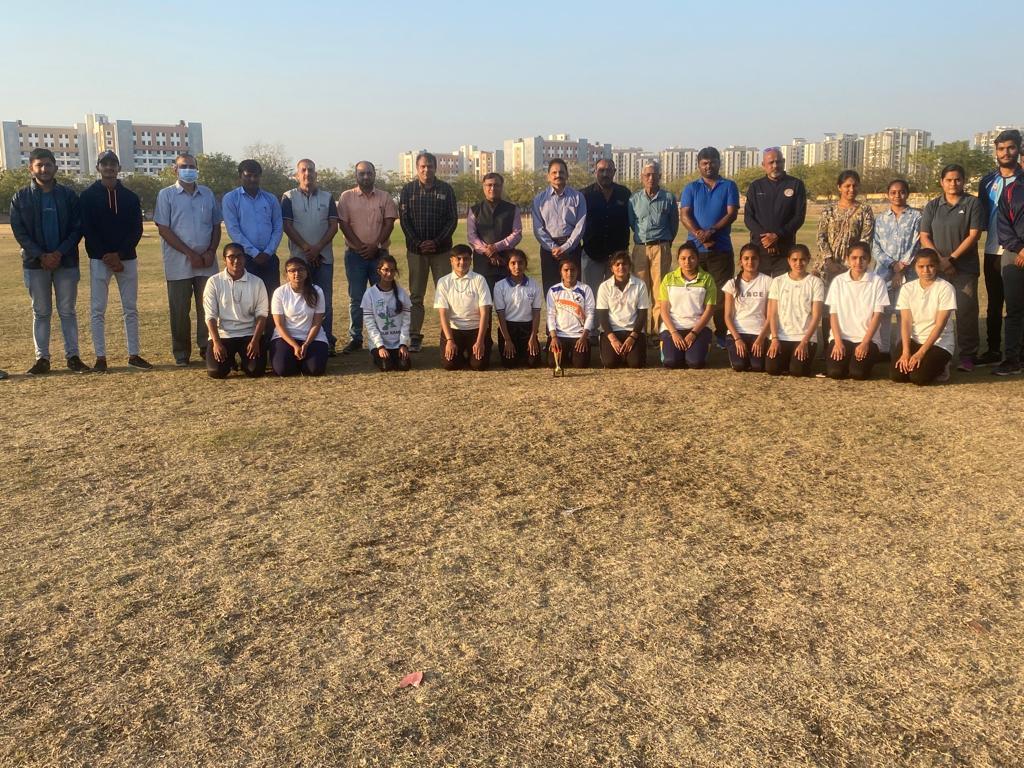 33.Celebration of Vivekanad Jayantiસ્વામી વિવેકાનંદ જન્મ જયંતિ (2021-2022)ધર્મેન્દ્રસિંહજી આર્ટ્સ કૉલેજ,રાજકોટમાંસપ્તધારા અંતર્ગત રંગ-કલા કૌશલ્યધારાના ઉપક્રમે સ્વામી વિવેકાનંદ જન્મ જયંતિ નિમિત્તે  તા.12/01/2022ને બુધવારના રોજ સવારે 11:00 થી 1:00 દરમિયાન કૉલેજની લાઈબ્રેરીમાં ચિત્રસ્પર્ધાનું આયોજન કરવામાં આવેલ. 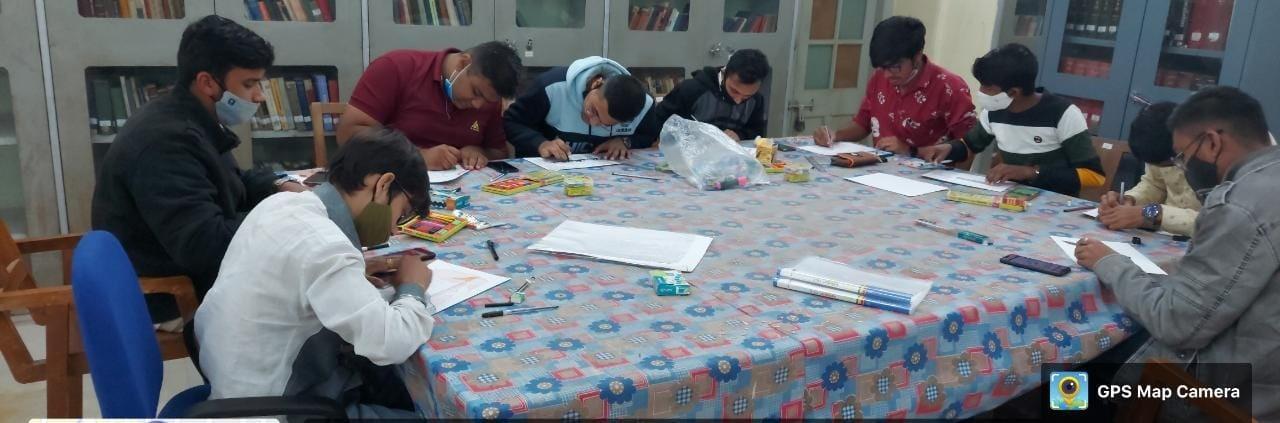 34.Bharat ki Vividhata -Vesh BhushaDHARMENDRASINHJI ARTS COLLEGE - EBSB CLUB - RAJKOT        भारत की श्रेष्ठता एकता एवं विविध बताने हेतु वेशभूषा कार्यक्रम                    19 अगस्त,2021                         दिनांक 19  अगस्त 2021 को इबीएसबी क्लब के अंतर्गत धर्मेंद्रसिंहजी आर्ट्स कॉलेज के इबीएसबी क्लब द्वारा भारत की श्रेष्ठता एकता एवं विविध बताने हेतु वेशभूषा कार्यक्रम का आयोजन किया गया जिसमें गुजराती पंजाबी महाराष्ट्र केरल बंगाल राजस्थान वेशभूषा का आयोजन किया गया कॉलेज के छात्रों ने वेशभूषा के साथ आजादी के अमृत महोत्सव को भी मनाते हुए वेशभूषा के साथ समूह नृत्य का भी आयोजन किया गया।                                                                                                              * गुजराती जोड़े में बावलीया सोनल , मकवाणा अक्षय                                                                                                                    * पंजाबी जोड़े में   खसिया हेतल , चौहान अभिषेक                                                                                                        * राजस्थानी जोड़ें में  साकरिया जानवी भट्टी कुणाल                                                                                                           * बंगाली जोड़े में कुंडलिया आशीष ठाकर पायल                                                                                                                     * करेलीयन जोड़े में  भलगामडिया  गौतम,भोजवीया तुलसी                                                                                        * महाराष्ट्रीयन जोड़े में बगधरिया मिलन, जाडेजा दिव्या  कॉलेज के छात्रों एवं अध्यापकोंने मिलकर इस कार्यक्रम को सफलता पूर्वक मनाया , राष्ट्रीय एकता एवं विविधता की अनुभूति हुई। 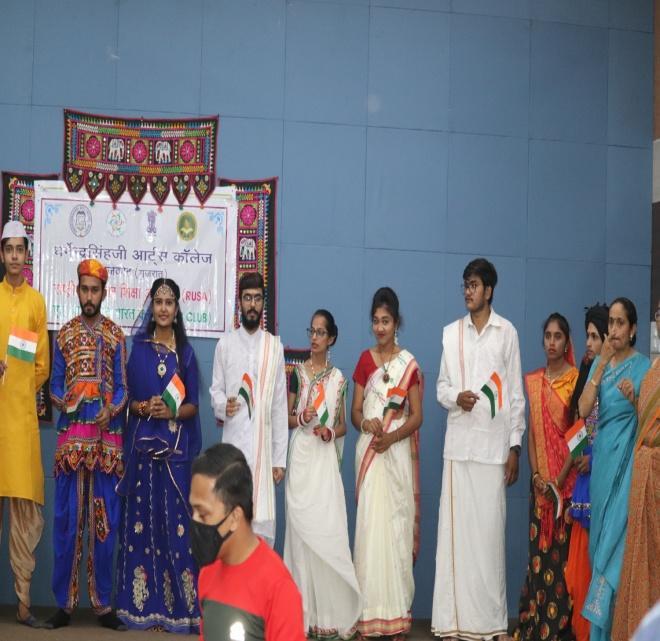 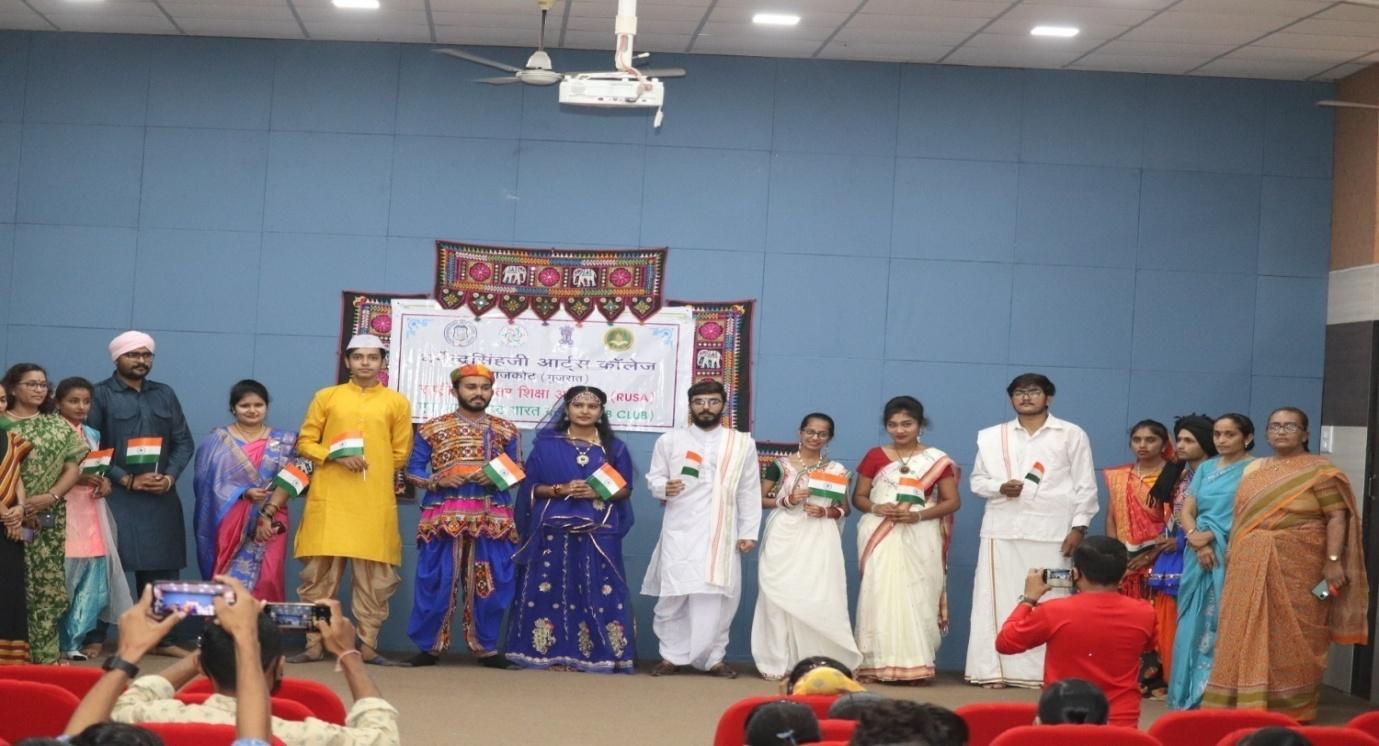 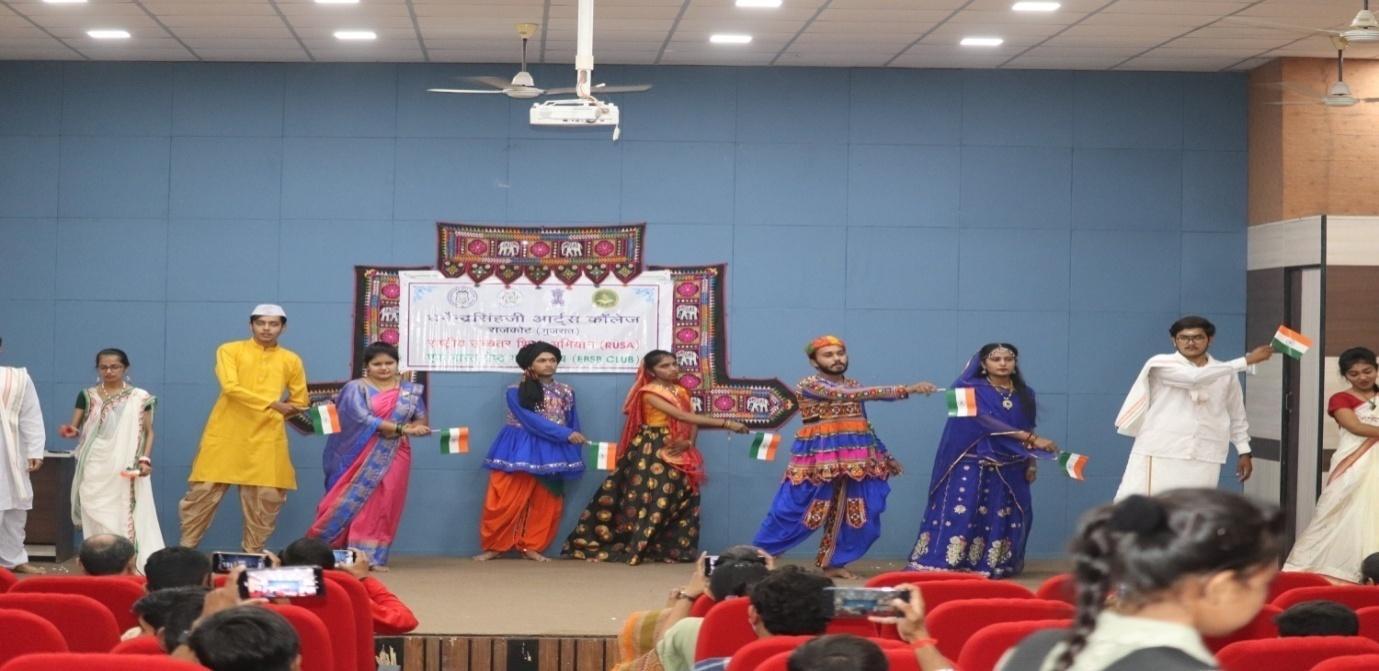 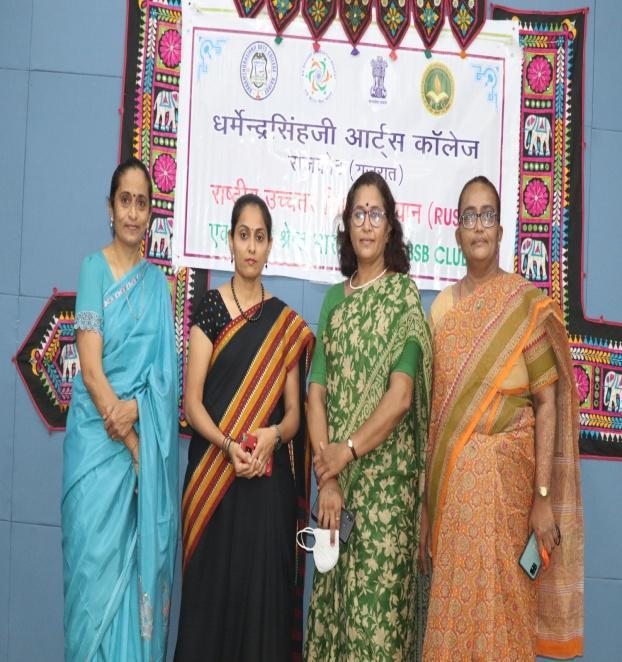 All the activites of our institute are uploaded in the following link:https://dhcollege.ac.in/events.phpSwachh Bharat (Swachchta ke Shapat)स्वच्छता के शपथ    कार्यक्रम                           7 मार्च,2022                        दिनांक 7 मार्च 2022  को ई.बी.एस.बी. क्लब के अंतर्गत धर्मेंद्रसिंहजी आर्ट्स कॉलेज के इबीएसबी क्लब द्वारा आजादी का अमृत महोत्सव के अंतर्गत ई.बी.एस.बी. क्लब द्वारा स्वच्छता की शपथ दिनांक 7 मार्च 2022 ई.बी.एस.बी. क्लब धर्मेंद्रसिंहजी आर्ट्स कॉलेज सभी छात्रों एवं अध्यापकों के द्वारा स्वच्छता के शपथ लिए गए इसमें स्वच्छता के साथ प्लास्टिक का उपयोग न करने के शपथ दिए गए । कॉलेज के छात्रों एवं अध्यापकोंने मिलकर इस कार्यक्रम को सफलता पूर्वक मनाया । 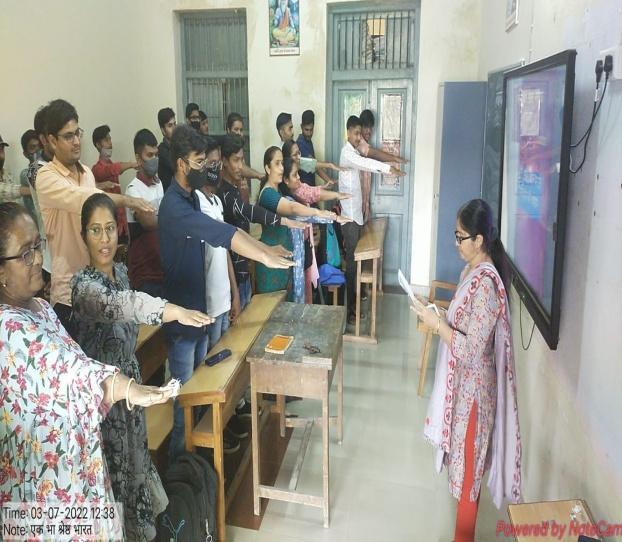 2. AIDS Awareness30/11/2021 Dharmendrasinhji Arts College, Rajkot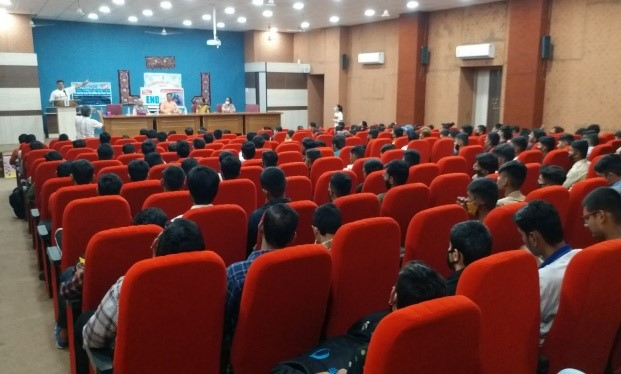 3. Gender Issues (An Expert Talk by PSI ) 18/08/2021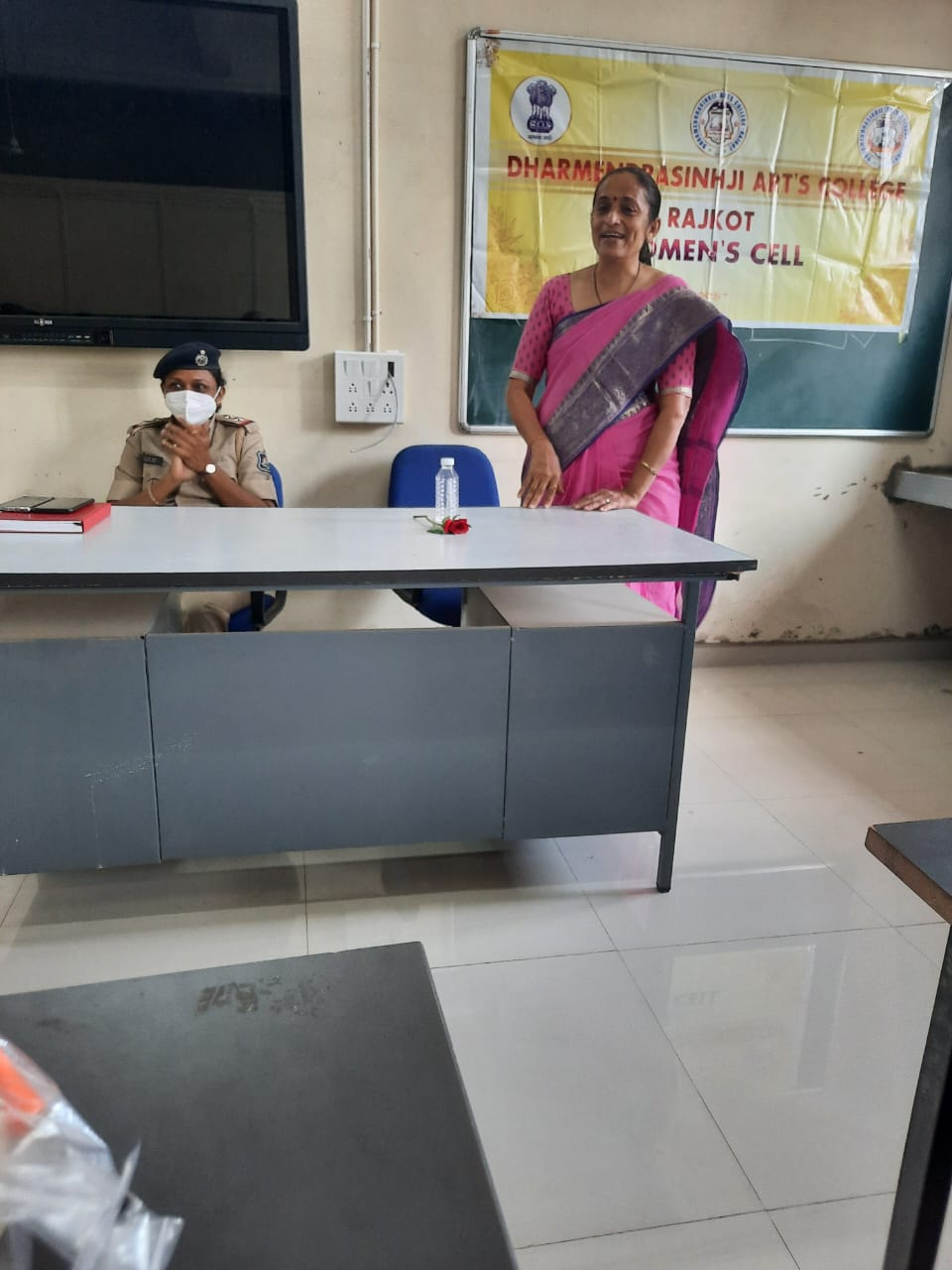 4. Gender Issues (Health & Protection Programme )22/10/2021 DHARMENDRASINHJI ARTS COLLEGE, RAJKOT.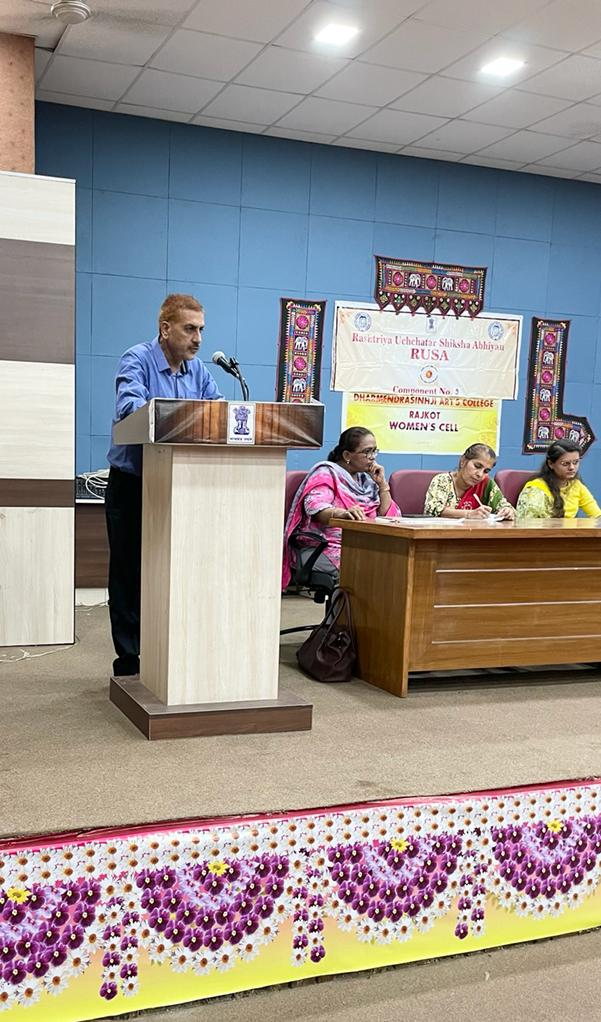 5. Gender Issues (An Awareness Programme on Health and Hygiene)In the month of February, the Women Cell Committee organised an awareness programme on Health and hygiene. This programme was held from 1/2/22 to 3/2/22. Dr. Jasmina Sarda, the coordinator of the Women Cell Committee welcomed all the Women Cell members. All gathered faculty members shared their views about the safety and hygiene among the girls. Smt. Hansaben Gujariya compèred the whole awareness programme .The whole event was successfully conducted with a vote of thanks from Dr. Krishna Daiya. After the wonderful and fruitful sessions, sanitary pads were distributed among the girls and these pads were made available in the girl’s washroom.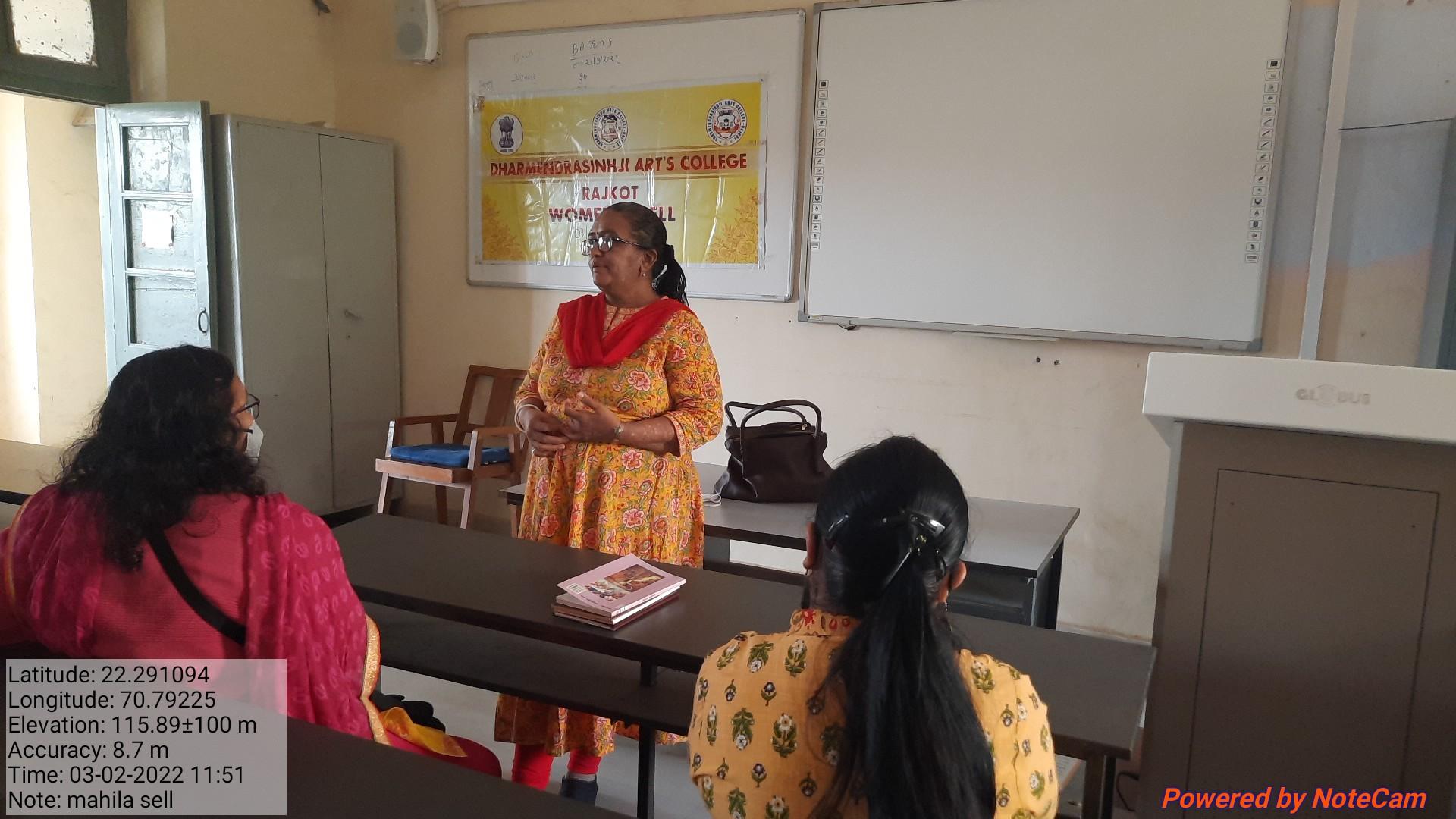 6. Celebration of Independence  Day   15/08/2021 DHARMENDRASINHJI ARTS COLLEGE, RAJKOT.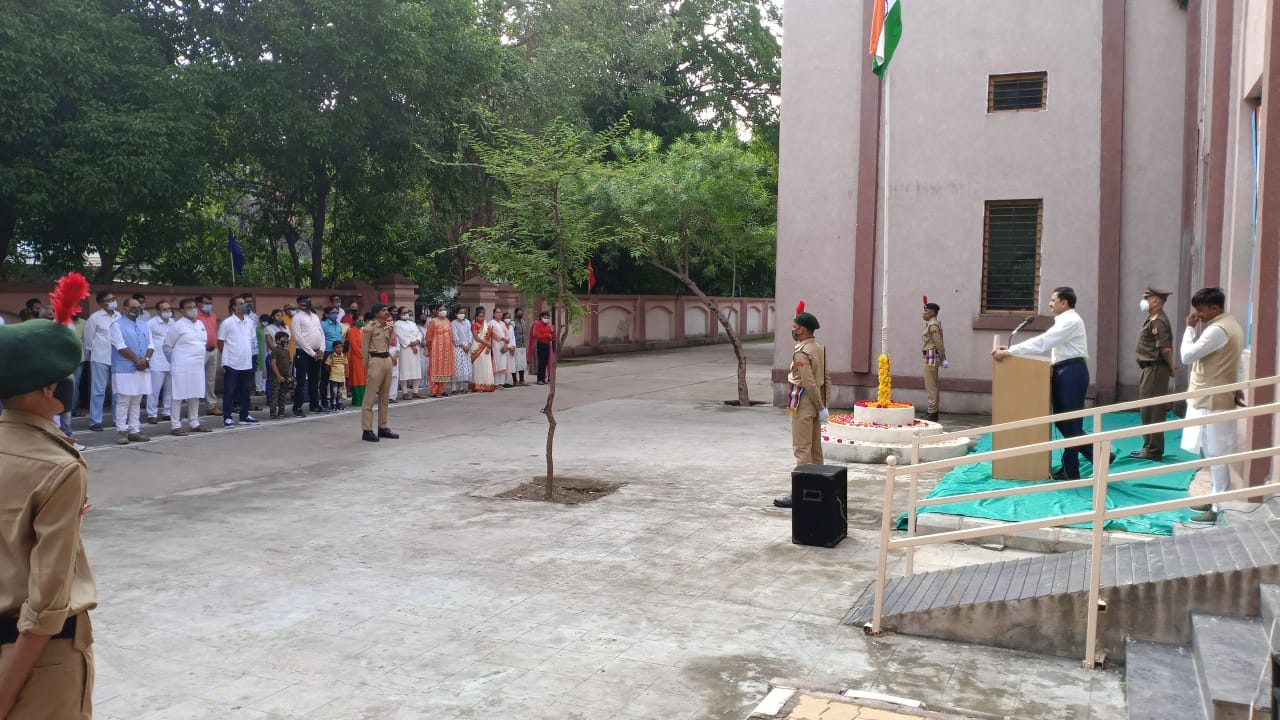 7. Plantation Programme          इबीएसबी क्लब                                 दिनांक 31 जुलाई 2021                          दिनांक 20 से 31 जुलाई 2021 तक  इ.बी.एस.बी.क्लब के अंतर्गत धर्मेंद्रसिंहजी आर्ट्स कॉलेज के इ.बी.एस.बी.क्लब द्वारा GREEN INDIA मुहीम चलाई गई जिसमें कॉलेज के अनेक छात्रों एवं अध्यापकों द्वारा अपने घर, गांव या खेत के आसपास एक वृक्ष बोकर उसका जतन करने का कार्य किया है । 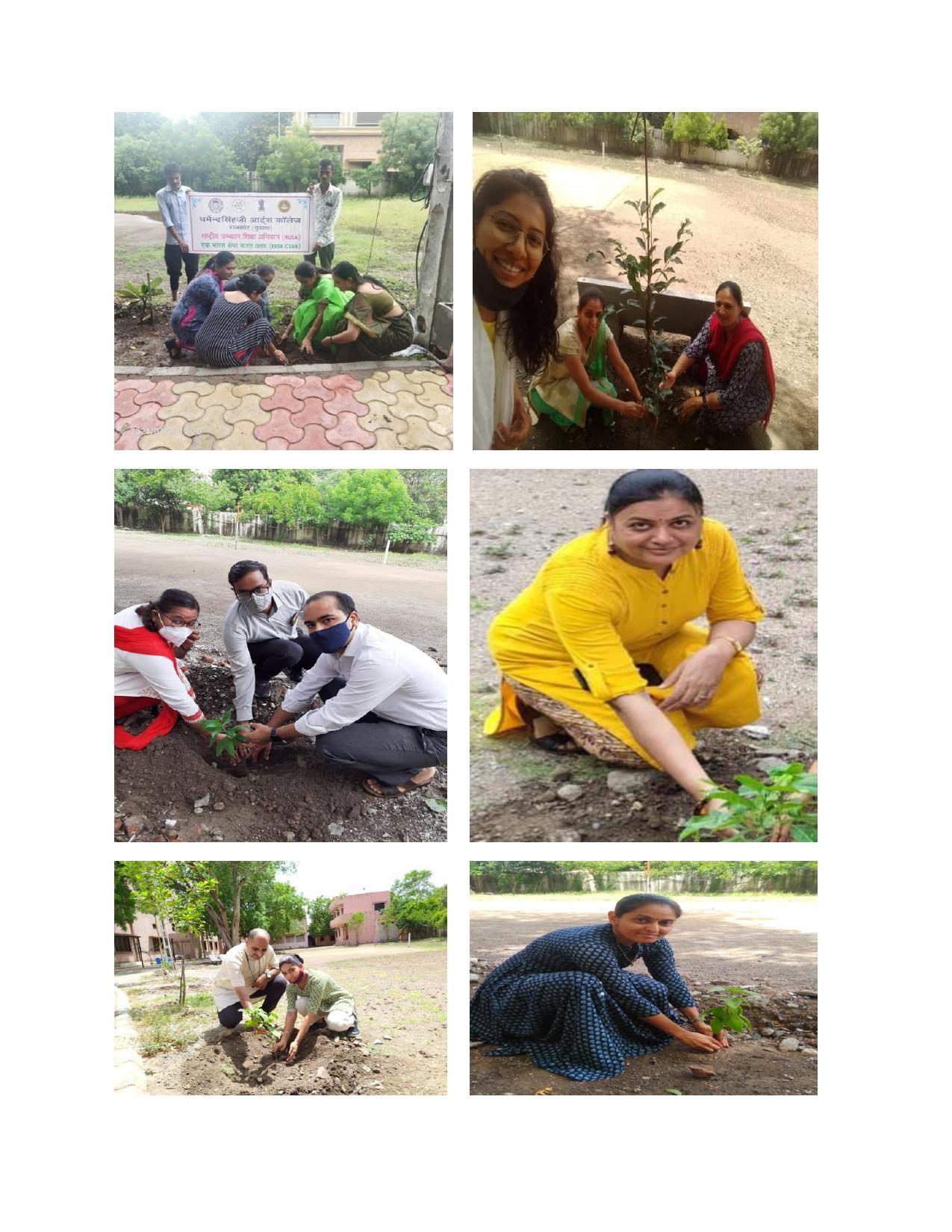 8. Celebration of International Yoga Day‘આંતરરાષ્ટ્રીય યોગદિવસ’નોઅહેવાલ(2021-2022)ધર્મેન્દ્રસિંહજી આર્ટ્સ કોલેજ, રાજકોટનાશા.શિ. અને રમતગમત વિભાગ તથા ખેલ,કૂદ, યોગધારા દ્વારા તા.21/06/2021ને સોમવારના દિવસે યોગદિવસનીઉજવણી કરવામાં આવી હતી.ઉચ્ચ શિક્ષણ કમિશ્નરશ્રીની કચેરીના પત્રક્રમાંક:ઉશિક/પીઆરઓ-2021-22/484 મુજબ ‘આંતરરાષ્ટ્રીય યોગદિવસ’ની ઉજવણી 21 જુન 2021ના રોજ માન. મુખ્યમંત્રીશ્રી સાથે સવારે 07:00 થી 07:45 કલાકે સહુએ પોતાના નિવાસસ્થાનેથી કરવાનો પરિપત્રહોવાથીઅત્રેની કૉલેજના તમામ કર્મચારીઓએ પરિવાર સાથે યોગદિવસની ઉજવણી કરી હતી..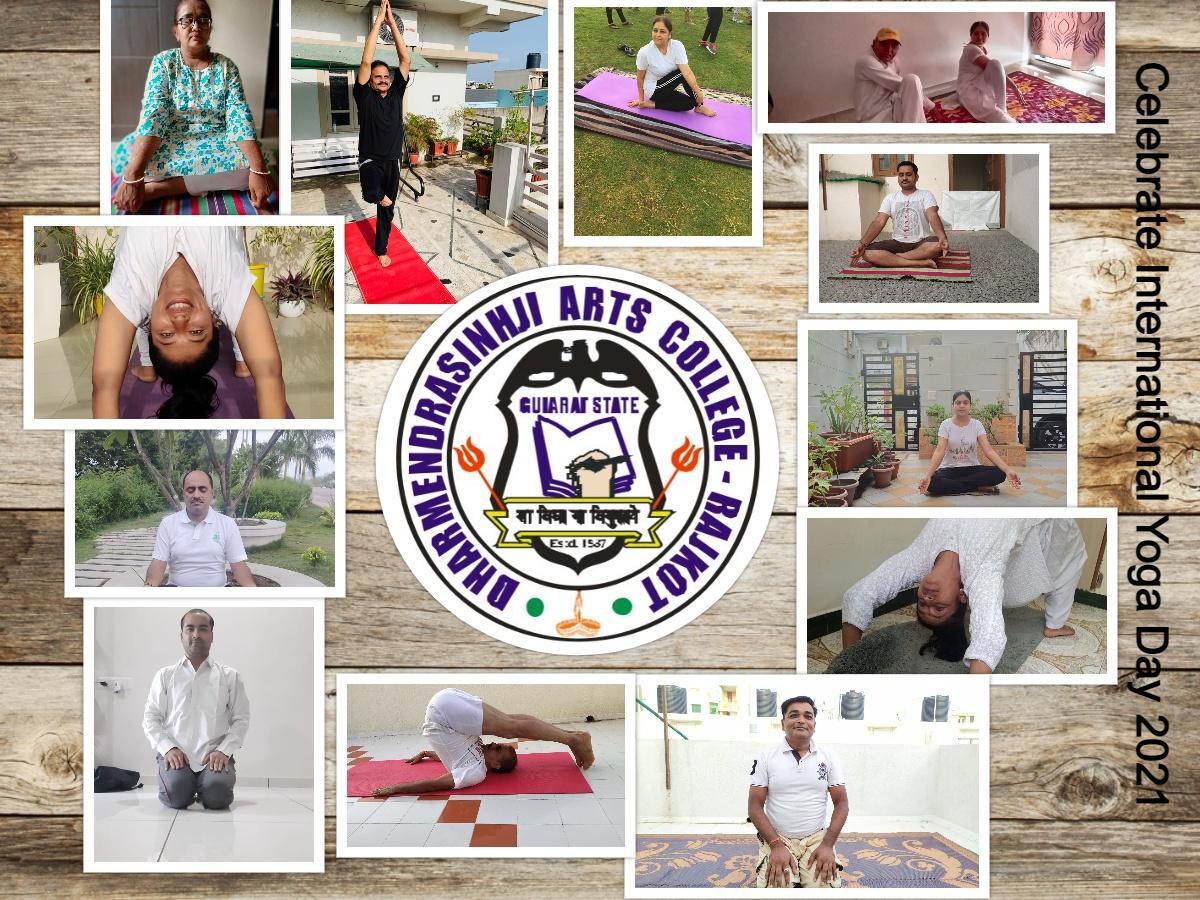 9. Corona Vaccination Camp 1Dharmendrasinhji Arts College, Rajkot organized the first vaccination Camp on 17/09/2021. It was a special day as it was the birthday of PM Narendra Modiji. Many people participated in this event. It was arranged to provide a platform for those who were not able to take the vaccination. It was organized in collaboration with Rajkot Municipal Corporation. Mega Vaccination Camp was inaugurated in the presence of Assistant commissioner Shree Nadaniya Sir.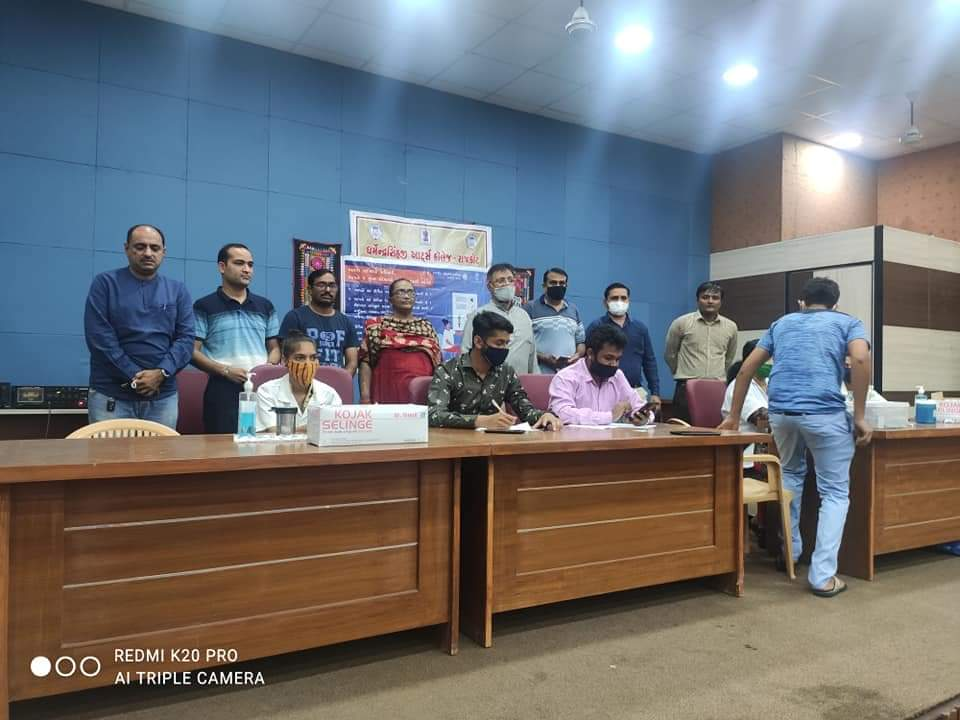 10.Corona Vaccination Camp 2Dharmendrasinhji Arts College, Rajkot arranged the second Vaccination Camp on 16/12/2021. It was specially organized for those people who had already taken the first dose in the first vaccination camp. It was really a wonderful event for all.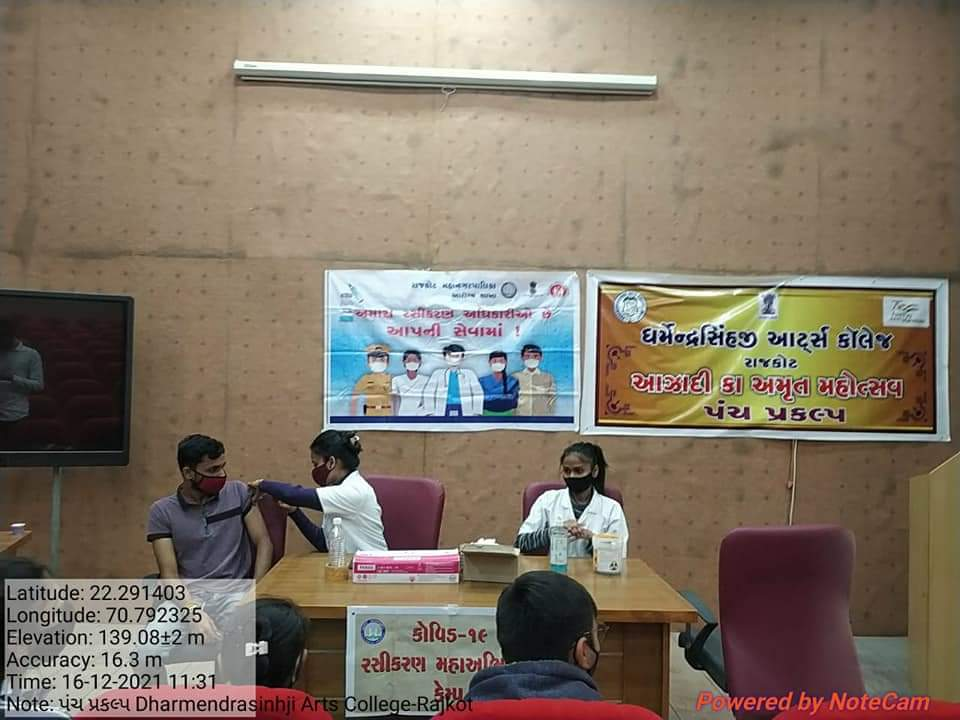 